Maakuntapalvelut vuonna 2020Väliraportti 30.3.2017 / loppuraportti 30.9.2017JohdantoKymenlaakson maakuntaliiton MAKU-projektiryhmän toimeksiannosta (7.12.2016) osana maakuntauudistuksen esivalmistelua työryhmät selvittävät maakuntaan siirtyvien tehtävien osalta nykytilatietoja ja suunnittelevat alustavasti palvelutuotantoa. Maakuntapalvelujen esivalmisteluun nimettiin aluksi 11 tiimiä ja niiden puheenjohtajat. Tiimit laativat työnsä tuloksista väliraportit 30.3.2017 mennessä. Sen jälkeen tiimejä yhdistettiin työryhmiksi, jotka tekevät esivalmistelua laajempien palvelukokonaisuuksien puitteissa. Maatilojen palvelut -tiimi ja ympäristöterveydenhuollon tiimi yhdistettiin MALO/EVYT -valmistelutyöryhmäksi.Maatilojen palvelut -kokonaisuuteen kuuluvat maataloushallinnon yhteistoiminta-alueilla ja ELY-keskuksessa hoidettavat viljelijätukien ja maatilarahoituksen maksajavirastotehtävät sekä Eviran ohjaamat elintarviketurvallisuuden ja kasvinterveyden tehtävät ja maatalouslomitus. Kymenlaaksossa maataloushallintoa hoitavat Kouvolan ja Haminan yhteistoiminta-alueet sekä Kaakkois-Suomen ELY-keskus. Lomitushallintoa hoitaa Kouvolan lomituspalvelupaikallisyksikkö, jonka alue ulottuu myös Päijät-Hämeeseen.Maatilojen palvelut – tiimin työskentelyyn ovat osallistuneet: Minna Anttila (pj.), maaseutupalvelujen päällikkö, Kouvolan kaupunki, Tuula Ahonen, maaseutupäällikkö, Haminan kaupunki, Jyrki Pitkänen, maaseutupalvelut yksikön päällikkö, Kaakkois-Suomen ELY-keskus, Osmo Minkkinen, valvontaryhmän päällikkö, Kaakkois-Suomen ELY-keskus, Taru Pyötsiä, ympäristöterveyspäällikkö, Kouvolan kaupunki, Tarja Vuorentausta-Helin, lomituspalvelujohtaja, Kouvolan kaupunki ja Mervi Taimisto, lomituspalvelukoordinaattori, Kouvolan kaupunki sekä 12.4.2017 alkaen sidosryhmien edustajana Tuula Dahlman, toiminnanjohtaja, MTK-Kaakkois-Suomi (varalla Eeva Saarikorpi, kenttäpäällikkö, MTK-Kaakkois-Suomi).Tiimi on kokoontunut kuusi kertaa: 20.1., 23.2., 17.3., 12.4., 12.5. ja 15.6. Tiimiä on avustanut toimistosihteeri Mervi Suomalainen, Kouvolan kaupunki. Tiimissä on koottu taulukoihin (liite 1) tässä raportissa esitettyjä tietoja.Toisena kokonaisuutena on ympäristöterveydenhuolto. Sen tavoitteena on varmistaa elinympäristön terveellisyys ja turvallisuus. Ympäristöterveydenhuolto voidaan jakaa terveysvalvontaan ja eläinlääkintähuoltoon. Terveysvalvontaan kuuluvat elintarvike-, terveydensuojelu-, tupakka- ja lääkelain mukaiset valvontatehtävät. Eläinlääkintähuoltoon kuuluvat eläinlääkäripraktiikka virka-aikana ja päivystysaikana sekä valvontatehtävät.Kymenlaaksossa on kolme ympäristöterveydenhuollon yhteistoiminta-aluetta. Kouvolan yksikköön kuuluu Kouvolan lisäksi Iitin kunta, Kotkan yksikköön Pyhtään kunta ja Haminan yksikköön Virolahden ja Miehikkälän kunnat.Aluehallintoviraston tehtävistä maakuntiin siirtyy ympäristöterveydenhuollon alaan kuuluvia eläinlääkintähuollon tehtäviä sekä alkoholihallinnon tehtäviä.Ympäristöterveydenhuollon tiimin työskentelyyn ovat osallistuneet:Taru Pyötsiä (pj.), ympäristöterveyspäällikkö, Kouvolan kaupunki, Jenny Holm (siht., henkilöstön edustaja), ympäristöterveyssuunnittelija, Kotkan kaupunki, Saija Lassila, vastaava terveystarkastaja Kouvolan kaupunki, Hanna-Mari Luukkonen, vastaava eläinlääkäri Kouvolan kaupunki, Tanja Häkkinen vs. kaupungineläinlääkäri, Kotkan kaupunki, Minna Anttila, maaseutupalvelujen päällikkö, Kouvolan kaupunki, Maria Komi, terveysinsinööri, Haminan kaupunki sekä Eila Kaliste, ympäristöterveydenhuoltoyksikön päällikkö, Etelä-Suomen aluehallintovirasto. Sidosryhmien edustajana tiimissä on ollut huhtikuusta 2017 alkaen Eeva Saarikorpi, kenttäpäällikkö, MTK Kaakkois-Suomi.Ympäristöterveydenhuollon tiimi on kokoontunut kuusi kertaa: 27.1., 20.2., 24.3., 24.4., 15.5. ja 15.6. Tiimiä on avustanut terveydensuojelusuunnittelija Tuomas Hiltunen. Tiimi on koonnut taulukoihin (liite 2) tässä raportissa esitettyjä tietoja. Taulukoissa on esitetty ympäristöterveydenhuollon lisäksi aluehallintoviraston tekemä alkoholilain mukainen valvonta.MALO/EVYT -valmistelutyöryhmään ovat kuuluneet edellä mainittujen tiimien henkilöt sekä lisäksi henkilöstön varaedustajana Johanna Kauppinen, maksatusasiantuntija, Kaakkois-Suomen ELY-keskus. Tanja Häkkisen tilalle valmistelutyöryhmän jäseneksi on tullut Elina Välimäki, kaupungineläinlääkäri, Kotkan kaupunki. Puheenjohtajana on toiminut Minna Anttila ja sihteerinä Mervi Suomalainen. MALO/EVYT -valmistelutyöryhmä on kokoontunut 15.8., 29.8. ja 25.9. ja laatinut loppuraportin 30.9.2017 mennessä.Palvelukokonaisuuden nimiMaaseutu, elintarvikkeet ja ympäristöterveys –palvelukokonaisuus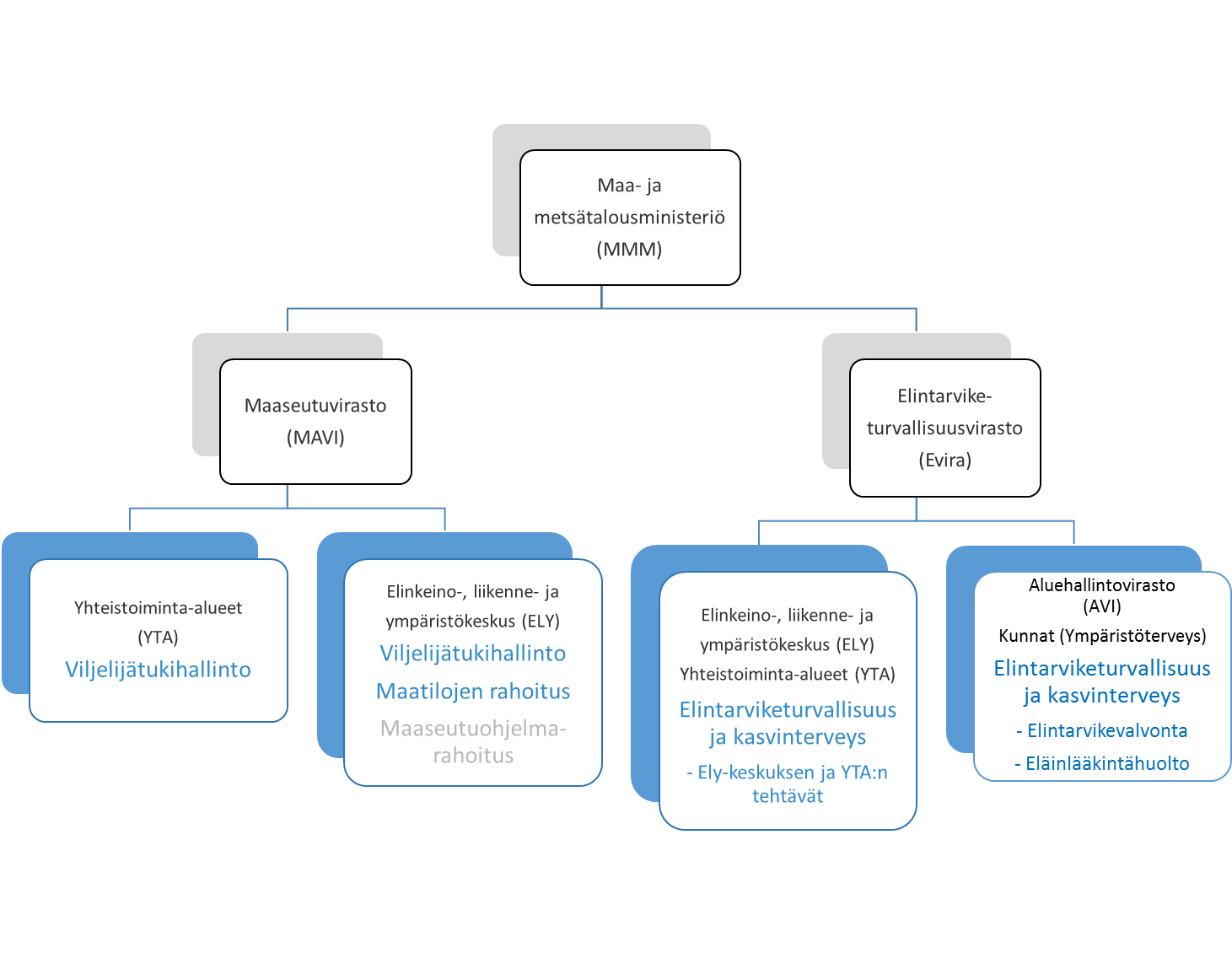 Kuva 2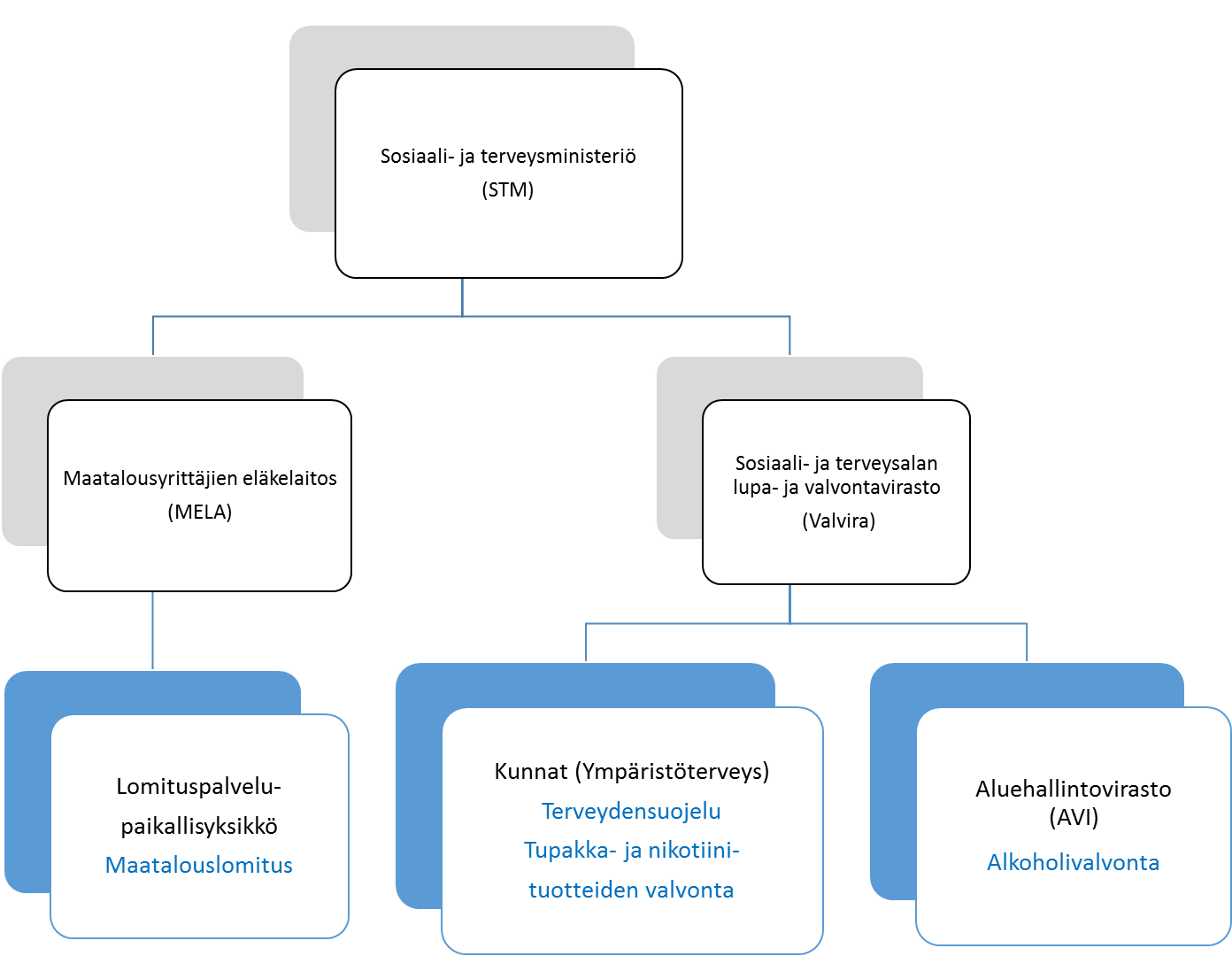 Palvelukokonaisuuteen kuuluvat prosessitViljelijätukihallintoViljelijätukihallinnon tehtävät kuuluvat Maa- ja metsätalousministeriön hallinnonalaan.  Viljelijätukihallintoa hoidetaan Kymenlaaksossa Kouvolan yhteistoiminta-alueella (Kouvola) ja Haminan yhteistoiminta-alueella (Hamina, Kotka, Pyhtää, Miehikkälä, Virolahti) sekä Kaakkois-Suomen ELY-keskuksessa. Maaseutuhallinnon yhteistoiminta-alueet ovat isäntäkunnan alaisena toimivia paikallisia yksikköjä. Yhteistoiminta-alueilla ja ELY-keskuksessa viljelijätukihallintoa hoidetaan kansallisen EU:n maksajaviraston, Maaseutuviraston (Mavi) kanssa solmitun maksajavirastosopimuksen mukaisesti. Maksajavirastosopimuksella on siirretty maksajaviraston tehtäviä yhteistoiminta-alueilla ja ELY-keskuksessa toteutettavaksi. Maksajavirastotehtäviä ei voi siirtää kolmannelle osapuolelle. Maaseutuvirastolle annetaan vuosittain vakuutus tehtävien hoitamisesta sopimuksen mukaisesti. Yhteistoiminta-alueiden toiminta on kuntien rahoittamaa lukuun ottamatta yleisessä valtionosuudessa tulevaa korvausosuutta. ELY-keskuksen rahoitus tulee valtiolta.Tehtävät perustuvat lakiin: maaseutuhallinnon järjestämisestä kunnissa 210/2010 1§ (maaseutuelinkeinoviranomaisen tehtävät)maatalouden tukien toimeenpanosta (192/2013) Euroopan Unionin suorista tuista maataloudelle 193/2013 maa- ja puutarhatalouden kansallisista tuista 1559/2001  eräistä ohjelmaperusteisista viljelijäkorvauksista 1360/2014ELY-keskuksista 897/2009Viljelijätukihallinnon prosessit ja prosessien omistajatViljelijätukihallinnon prosesseja ovat:Sitoumusten ja sopimusten käsittely ja päätöksentekoViljelijöiden tukihakemusten vastaanotto, käsittely, päätöksenteko ja maksatusTukioikeuksien siirtohakemusten vastaanotto, käsittely ja päätöksenteko, varantoon viennit sekä varantohakemusten vastaanotto, käsittely ja päätöksenteko sekä tukioikeusrekisterin ylläpitoViljelijätukien valvontaViljelijätukien jatkotoimet (mm. takaisinperintä, oikaisuvaatimusten käsittely)Viljelijöiden koulutus ja neuvonta, tiedottaminenVahingonkorvaushakemusten käsittely, päätöksenteko ja maksatus (hirvi- ja petoeläinvahingot)Viljan interventioEm. prosesseja tehdään sekä Kouvolan ja Haminan yhteistoiminta-alueilla, että Kaakkois-Suomen ELY-keskuksen maaseutupalvelut yksikössä.Yhteistoiminta-alueilla ja ELY-keskuksessa käsitellään tukihakemuksiin liittyviä sitoumus-, sopimus- ja maksatushakemuksia.Perustukeen liittyvien tukioikeuksien osalta työnjako on nykytilanteessa seuraava: siirrot käsitellään yhteistoiminta-alueilla ja tukioikeuksien mitätöinti ja tukioikeuksien varantoon liittyvät päätökset ELY-keskuksessa.Viljelijätukien valvonnasta vastaa ELY-keskus.Aiheettomasti tai väärin perustein maksettujen tukien takaisinperinnästä vastaa tuen myöntänyt taho (YTA tai ELY). Yhteistoiminta-alueen tekemien päätösten ensimmäisen vaiheen muutoksenhakuelin on ELY-keskus. ELY-keskuksen päätösten osalta oikaisuvaatimusten käsittely kuuluu hallinto-oikeudelle.Viljelijöiden koulutus, neuvonta ja tiedottaminen sekä vahingonkorvaushakemusten käsittely kuuluvat yhteistoiminta-alueille ja ELY-keskukselle. ELY-keskukselle kuuluvat myös varautumisen tehtävät ja maataloustuotannon ohjaaminen poikkeusoloissa.Viljan interventio on EU:n markkinatoimi, jolla voidaan puuttua markkinahäiriötilanteessa viljamarkkinoihin ostamalla markkinoilta ohraa tai vehnää interventiovarastoon. Edellinen laajamittainen interventio tapahtui v. 2010–2011, minkä jälkeen interventio-ostoja ei ole ollut. Valmius intervention toteuttamiseen on kuitenkin pidettävä yllä. ELY-keskuksen rooli interventiossa on valvoa ostettavien ja myytävien viljaerien vastaanottoa ja luovuttamista. Prosessien omistajat ovat Kouvolan yhteistoiminta-alue, maaseutupalvelujen päällikkö, Haminan yhteistoiminta-alue, maaseutupäällikkö ja Kaakkois-Suomen ELY-keskus, maaseutupalvelut yksikön päällikkö.Viljelijätukihallinnon tietojärjestelmät, ylläpitäjät, käyttäjien määräViljelijätukihallinnossa käytetään koko Suomessa yhtenäisiä tietojärjestelmiä (Tukisovellus, Tukioikeusrekisteri), joita ylläpitää Maaseutuvirasto. Tukisovellusta on kehitetty viime vuosina ja se on tällä hetkellä ainoa kattava tietojärjestelmä viljelijätukien käsittelyssä, kuten myös Tukioikeusrekisteri tukioikeuksien käsittelyssä. Siirrettyjä maksajavirastotehtäviä hoitavien tahojen edellytetään käyttävän Maaseutuviraston tietojärjestelmiä. Viljelijät pääsevät käyttämään Tukisovelluksen Vipu-palvelu osiota hakiessaan tukia sähköisesti. Tukisovelluksen ja Tukioikeusrekisterin käyttäjiä Kouvolan ja Haminan yhteistoiminta-alueilla on 12 henkilöä ja ELY-keskuksessa 30 henkilöä, joista 12 - 14 on määräaikaisia. ELY-keskuksen henkilöstöstä osa hoitaa viljelijätukiprosessin lisäksi myös muita maaseutuohjelman tehtäviä, kuten maatilojen rahoitus -tehtäviä sekä kehittämis- ja yritystukiprosessien tehtäviä (myöntö/maksatus). Maatilojen rahoitusMaatilojen rahoitus -tehtävä kuuluu Maa- ja metsätalousministeriön hallinnonalaan.  Kaakkois-Suomen ELY-keskus hoitaa tehtävää kahden maakunnan (Etelä-Karjala ja Kymenlaakso) alueella. Tehtävää hoidetaan kansallisen EU:n maksajaviraston, Maaseutuviraston (Mavi) kanssa solmitun maksajavirastosopimuksen mukaisesti. Maksajavirastotehtäviä ei voi siirtää kolmannelle osapuolelle. Maaseutuvirastolle annetaan vuosittain vakuutus tehtävien hoitamisesta sopimuksen mukaisesti. ELY-keskuksen rahoitus tulee valtiolta. Maatilarahoituksen tukimuodot ovat nuoren viljelijän aloitustuki sekä maa- ja puutarhatilojen investointituet. Tässä kappaleessa on käsitelty myös Neuvo2020 -toimenpiteen hallinnointi ELY-keskuksessa.Maatilojen rahoituksen prosessit ja prosessien omistajatMaatilarahoituksen prosesseja ovat:Hakemusten vastaanotto, käsittely, päätöksenteko ja maksatusJatkotoimet (mm. takaisinperintä)Viljelijöiden sekä sidosryhmien koulutus ja neuvonta, tiedottaminenNeuvontakorvauksen (Neuvo2020) hakemusten käsittely, päätöksenteko ja maksatus –prosessia hallinnoidaan myös ELY-keskuksessa.Prosessien omistaja on Kaakkois-Suomen ELY-keskus, maaseutupalvelut yksikön päällikkö.Maatilojen rahoituksen tietojärjestelmät, ylläpitäjät, käyttäjien määräMaatilarahoituksessa käytetään koko Suomessa yhtenäistä Hyrrä -tietojärjestelmää, jota ylläpitää Maaseutuvirasto. Viljelijät pääsevät käyttämään Hyrrää hakiessaan avustuksia sähköisesti. Hyrrän käyttäjiä on ELY-keskuksessa maatilarahoituksen osalta n. 10 (myöntö, maksatus, jatkotoimet). Henkilöt hoitavat maatilojen rahoitustehtävien lisäksi myös esim. viljelijätukiasioita sekä kehittämis- ja yritystukiprosessien tehtäviä (myöntö/maksatus).MaatalouslomitusMaatalousyrittäjille järjestetään lomituspalveluja maatalousyrittäjien lomituspalvelulain (1231/1996) mukaan. Myös turkistuottajat voivat saada lomituspalveluja turkistuottajien lomituspalvelulain (1264/2009) mukaan.Tehtävän johdosta, ohjauksesta sekä valvonnasta vastaa Sosiaali- ja terveysministeriö (STM). Lomituspalveluiden toimeenpanosta vastaa Maatalousyrittäjien Eläkelaitos (Mela), joka on solminut Kouvolan kaupungin kanssa toimeksiantosopimuksen paikallishallinnon järjestämisestä Kouvolan lomituspalvelujen paikallisyksikössä. Tällä hetkellä toimitaan kolmen maakunnan alueella. Kouvolan paikallisyksikön lomitusalueeseen kuuluvat Kouvola, Miehikkälä, Virolahti, Hamina, Kotka, Pyhtää, entinen Ruotsinpyhtää, Iitti, Orimattila ja Lahti. Toiminta on valtion rahoittamaa lukuun ottamatta asiakasmaksuja.Tehtävän tarkoitus on tukea maatalousyrittäjän sosiaaliturvan toteutumista, työssä jaksamista ja työurien pidentymistä. Maatalousyrittäjälle järjestetään lomituspalveluja hänen valintansa mukaan joko osoittamalla hänelle maatalouslomittaja tai korvaamalla maatalousyrittäjän itse hankkimista lomituspalveluista aiheutuneita kustannuksia palvelun tuottajalle.Maatalousyrittäjän lomituspalveluja ovat vuosilomalomitus, sijaisapu ja maksullinen lomittaja-apu.Paikallishallinnossa hallintotehtäviä hoitaa 7 henkilöä/6,5 htv ja maatalouslomitusta 105 vakinaista henkilöä ja lisäksi on määräaikaisia, lyhytkestoisessa työsuhteessa olevia sekä ostopalvelulomittajia, yhteensä lomitustyövoimaa on 104 htv. Valtio korvaa lomitustoiminnasta aiheutuvat menot kokonaisuudessaan sekä myöntää hallintorahan lomitushallintoon.Maatalouslomituksen prosessit ja prosessien omistajatMaatalouslomituksen prosesseja ovat:Vuosilomalomitushakemusten ja tuetun maksullisen lomituksen hakemusten käsittely ja päätöksentekoSijaisapulomituksen hakemusten käsittely ja päätöksentekoItse järjestetyn lomituksen korvaushakemusten käsittely ja päätöksentekoAsiakaspalveluMaatalouslomituksen järjestäminenMaatalouslomitustyöHenkilöstöasioiden hoitaminenPalkkojen valmisteluLaskutusLomituspalvelujen yhteistoimintaryhmän työskentelyProsessien omistaja on Kouvolan lomituspalvelujen paikallisyksikkö, lomituspalvelujohtaja. Maatalouslomituksen tietojärjestelmät, ylläpitäjät, käyttäjien määräLomituspalvelupaikallisyksiköllä on valtakunnallinen selainpohjainen Lomitusnetti-tietojärjestelmä, jonka ylläpidosta vastaa Mela. Käyttäjinä ovat 7 hallintohenkilöä. Lisäksi maatalouslomittajat ja maatalousyrittäjät pääsevät käyttämään Lomitusnetin omia osioita. Lomitusnetti ei ole todennäköisesti käyttökelpoinen enää lähivuosina ja se on Mela:n ohjelmien osa, jota ei voi siirtää maakunnan käyttöön sellaisenaan.Lomituspalveluissa käytetään myös henkilöstöhallinnon, asianhallintajärjestelmän ja taloushallinnon ohjelmiaElintarviketurvallisuus ja kasvinterveysRehu- ja elintarvikelainsäädännön ja eläinten terveyttä ja hyvinvointia koskevan lainsäädännön valvonnan strategiset tavoitteet ja toimenpiteet tavoitteiden saavuttamiseksi on määritelty valvonta-asetuksen (EY) N:o 882/2004 mukaisessa Elintarvikeketjun monivuotisessa kansallisessa valvontasuunnitelmassa (VASU-suunnitelma). Strategiset tavoitteet perustuvat hallinnonalan, MMM:n ja Eviran strategioihin, toimialakohtaisiin kansallisiin strategioihin sekä hallitusohjelman linjauksiin. VASU-suunnitelman perusteella laaditaan valvontaohjelmat ja vuosittaiset toimintasuunnitelmat. Elintarvikeketjun monivuotinen kansallinen valvontasuunnitelma (VASU) 2015 - 2019 löytyy Eviran internetsivulta https://www.evira.fi/tietoa-evirasta/esittely/toiminta/valvonta/suunnitelmat-ja-ohjelmat/elintarvikeketjun-monivuotinen-kansallinen-valvontasuunnitelma/. Elintarviketurvallisuuden ja kasvinterveyden tehtäviä hoidetaan nykytilanteessa ELY-keskuksessa ja kuntien yhteistoiminta-alueilla sekä elintarvikevalvontaa ja eläinlääkintähuoltoa kunnissa ja Etelä-Suomen aluehallintovirastossa.2.4.1. Eviran ohjaamat tehtävät ELY-keskuksessa ja yhteistoiminta-alueillaElintarviketurvallisuusvirasto Evira ohjaa ELY-keskuksia elintarviketurvallisuuden varmistamisen kannalta keskeisissä tehtävissä (laki ELY-keskuksista 897/2009, 3 § kohta 6), joilla varmistetaan maatalouden tuotantopanosten (siemenet, lannoitteet, rehut) vaatimustenmukainen laatu ja turvallisuus, kasvisten kaupanpitovaatimusten toteutuminen, luonnonmukaisen tuotannon sekä eläinten merkintä- ja rekisteröintivaatimusten toteutuminen, hyvä elintarvikehygienia kasvintuotantotiloilla sekä kasvinterveyden hyvän tilanteen säilyminen. Eläintenpitäjä- ja pitopaikkarekisterien ylläpito ja hukkakauravalvonnan tehtävät kuuluvat ELY-keskuksen lisäksi kuntien yhteistoiminta-alueille. Eviran ohjaamat tehtävät kuuluvat Maa- ja metsätalousministeriön (MMM) hallinnonalaan.Eviran ohjaamien tehtävien (ELY ja YTA) prosessit ja prosessien omistajat Eviran ohjaamien tehtävien prosesseja ovat:Eläintenpitäjä- ja pitopaikkarekisterien ylläpitoKasvinterveys ja taimiaineistovalvontaSiemenkaupan markkinavalvontaHukkakauravalvonta RehuvalvontaLannoitevalvontaKasvinsuojeluaineiden valvontaEläinten merkinnän ja rekisteröinnin valvontaLuonnonmukaisen tuotannon valvontaElintarvikehygieniavalvonta kasvintuotantotiloilla
Prosessien omistajana on Evira. Kymenlaakson osalta kohtien 1 ja 4 osalta toimeenpanon päävastuu on nykytilanteessa yhteistoiminta-alueilla ja kohdan 2 osalta Eviralla, muissa ELY-keskuksella.Eviran ohjaamien tehtävien (ELY ja YTA) tietojärjestelmät, ylläpitäjät, käyttäjien määräElmo: Käyttäjiä ELY-keskuksessa on 3. Tietojärjestelmän ylläpidosta vastaa Evira.
Eläintenpitäjä- ja eläinrekisterit: Käyttäjiä ELY-keskuksessa on 4 ja YTA-alueilla 4. Tietojärjestelmien ylläpidosta vastaa Evira/Mtech Digital Solutions Oy (Maatalouden laskentakeskus).
Pitopaikkarekisteri: Käyttäjiä ELY-keskuksessa on 4 ja YTA-alueilla 4. Tietojärjestelmän ylläpidosta vastaa Evira. 2.4.2. Eviran ohjaamat tehtävät kunnissa (Elintarvikevalvonta)Elintarvikevalvonta kuuluu Maa- ja metsätalousministeriön (MMM) hallinnonalaan ja kuntien elintarvikevalvontaa ohjaavat Evira ja Etelä-Suomen aluehallintovirasto.Elintarvikevalvonta on elintarvikemääräyksiin liittyvää yleistä ohjausta ja neuvontaa sekä valvontatoimenpiteitä, joilla asianomainen viranomainen toteaa, että elintarvike, siitä annettavat tiedot, sen käsittelymenetelmät ja -olosuhteet sekä elintarvikealan toimijan toiminta vastaavat elintarvikemääräyksiä.Elintarvikevalvonnan prosessit ja prosessien omistajatElintarvikevalvonta sisältää elintarvikelain (23/2006) mukaiset viranomaistehtävät. Valvontaprosessit: Elintarvikehuoneistot ja -laitokset Liha-, kala- ja maito- ja kananmuna-alan laitoksetVilja-alan toimijat (myllyt, leipomot)Kasvisalan toimijat (kasvisten pilkkominen)Elintarvikkeiden myynti-, tarjoilu- ja valmistuspaikatMaahantuonti- ja maastavientiyritykset Varastointi- ja kuljetustoimintaVirtuaalitoimijat Alkutuotanto (maito-, lihakarja-, vilja-, puutarhaviljely, kasvihuone- ja munatilat, vesiviljelylaitokset ja hunajatuottajat). Alkutuotannon valvonta on nykyisellään ollut melko vähäistä. Tässä vaiheessa tiedetään, että valvontaa tullaan lisäämään, mutta Eviran ohjeistus ei ole valmistunut. Elintarvikekontaktimateriaalitoimijat (valmistajat, maahantuojat ja tukut)Eläinperäisten elintarvikkeiden maahantuonnin valvonta. Kunnilla sopimukset valvonnan järjestämisestä Eviran kanssa. Valvontaa tehdään Eviran laatiman suunnitelman mukaan.  Maakuntaan siirryttäessä ensisaapumisvalvontaa tullaan keventämään ja sen järjestämisvastuu siirtyy Eviralta maakunnalle. Muut prosessit: Hakemusten ja ilmoitusten käsittelyNäytteenottoOhjaus ja neuvonta Lausuntojen antaminenIlmeistä terveyshaittaa aiheuttavasta toiminnasta johtuvien määräysten ja kieltojen asettaminenElintarvikevälitteisten epidemioiden selvittäminenToiminta yhteiskuntaan vaikuttavissa häiriötilanteissaLaskutusElintarvikevalvonnan prosessien omistaja on Kouvolan yksiköissä ympäristöterveyspäällikkö, Kotkassa kaupungineläinlääkäri ja Haminassa terveysinsinööri, lukuun ottamatta ensisaapumisvalvontaa, jonka prosessin omistaa Evira.Elintarvikevalvonnan tietojärjestelmät, ylläpitäjät, käyttäjien määräKaikissa kolmessa yksikössä (Kouvola, Kotka ja Hamina) on käytössä Digia Tarkastaja -ohjelma, jota ylläpitää Digia Oyj:n lisäksi paikallisesti Kouvolassa KS-Tieto sekä Haminassa ja Kotkassa ICT Kymi. Kyseiseen ohjelmaan kirjataan tarkastukset, näytteenotot ja yhteydenotot. Käyttäjiä on kaikkiaan 25 henkilöä. Maakuntaan siirryttäessä (tai mahdollisesti jo 1.1.2019) otetaan käyttöön selainpohjainen, valtakunnalliseen käyttöön tuleva ohjelma (VATI), joka jatkossa korvaa Digian Tarkastaja -ohjelman. Lisäksi terveysvalvonnassa on käytössä useampia internetpohjaisia sovelluksia, jotka on lueteltu liitteenä olevassa taulukossa.Viranhaltijapäätökset tehdään Kouvolassa Dynasty asianhallintajärjestelmällä, ylläpitäjänä Innofactor, Kotkassa hallinto- ja arkistointiohjelma Hallilla ja Haminassa Jemma-ohjelmistolla, jota ylläpitää Triplan Oy.2.4.3. Eviran ohjaamat tehtävät kunnissa (Eläinlääkintähuolto)Eläinlääkintähuolto kuuluu Maa- ja metsätalousministeriön hallinnonalaan ja kuntien eläinlääkintähuoltoa ohjaavat Evira ja Etelä-Suomen aluehallintovirasto. Eläinlääkintähuoltolain (765/2009) mukaan kunta järjestää alueellaan peruseläinlääkäripalvelut arkena virka-aikaan ja eläinlääkäripäivystyksen kaikkina vuorokaudenaikoina. Kunta järjestää myös eläinsuojelu-, eläintauti- ja sivutuotevalvonnan sekä eläinten ja eläinperäisten tuotteiden tuonnin ja viennin valvonnan.  Kymenlaakson alueella on kolme ympäristöterveydenhuollon yhteistoiminta-aluetta. Alueelliset yksiköt sijaitsevat Kouvolassa, Kotkassa ja Haminassa. Kunnaneläinlääkäreiden toimipisteitä on Kouvolassa, Iitissä, Pyhtäällä, Haminassa, Miehikkälässä ja Virolahdella. Päivystysalueita on kaksi: Kouvola-Iitti ja Kotka-Pyhtää-Hamina-Virolahti-Miehikkälä. Valvontatehtäviä hoitaa Kouvolassa pääasiassa valvontaeläinlääkäri, muissa yksiköissä praktisoivat eläinlääkärit.  Aluehallintovirasto valvoo eläinlääkintähuoltoon kuuluvien lakien täytäntöönpanoa ja noudattamista alueellaan ja tekee myös valvontaa, mukaan lukien viljelijätukiin liittyvien täydentävien ehtojen ja eläinsuojelun otantatarkastukset. (kts. kohta 2.4.4.)Eläinlääkintähuollon prosessit ja prosessien omistajat EläinlääkäripalvelutPeruseläinlääkäripalvelut virka-aikanaKiireellinen eläinlääkäriapu ympäri vuorokauden (päivystys)
ValvontapalvelutEläinten hyvinvoinnin valvontaepäilyyn perustuva valvontailmoituksenvaraisen toiminnan valvontaEläinten terveyden valvontatarkastukset ja näytteenototMuu valvonta tuonti- ja vientivalvontasivutuotevalvontamuu valvontaEläinlääkäripalveluissa prosessin omistaja on Kouvolan yksikössä ympäristöterveyspäällikkö, Kotkassa kaupungineläinlääkäri ja Haminassa ympäristöpäällikkö. Valvontatehtävissä prosessin omistaja on valvontaeläinlääkäri tai kaupungin/kunnaneläinlääkäri. Eläinlääkintähuollon tietojärjestelmät, ylläpitäjät, käyttäjien määrä Eläinlääkäripraktiikan potilasohjelmat:– KliniQ, ylläpitäjänä Terakuu Oy, käyttäjiä 7, ohjelma käytössä Kouvolassa ja Haminassa.  – Provet – ohjelmisto, ylläpitäjänä Finnish Net Solutions Oy, käyttäjiä 4, ohjelma käytössä Kotkassa ja Haminassa. – Elo- eläinlääkäriohjelmisto, ylläpitäjänä Ohjelmistosuunnittelu A. Klemetti, käyttäjiä 1, ohjelma käytössä Iitissä. – Terveydenhuoltotyössä käytössä internet pohjainen Naseva ja Sikava, ylläpitäjänä Eläinten terveys ETT ry, käyttäjiä Nasevassa 11 ja Sikavassa 6.  Eläintauti- ja eläinsuojeluvalvonnassa on käytössä internetissä toimivia valtakunnallisia tietojärjestelmiä, joita ovat mm. Traces (käyttäjiä 11), eläintenpitokielto- (5) ja eläintenpitäjärekisterit, alkutuotantosovellus ja Eviranet (7).  2.4.4. Eviran ohjaamat tehtävät Etelä-Suomen aluehallintovirastossaAluehallintovirastolla on elintarvikevalvonnan arviointi- ja ohjaustehtäviä, jotka eivät siirry maakuntaan vaan Eviraan.Aluehallintoviraston valvontapalvelut eläinlääkintähuollossa (maakuntiin siirtyvät)Eläinten hyvinvoinnin valvontaotantatarkastukset tiloilla: täydentävät ehdot ja eläinsuojelueläinten merkitsemisen ja rekisteröinnin johtopäätöksetepäilyyn perustuva valvontaeläinsuojelulain mukaiset ilmoitukset ja luvateläinkuljetusluvat ja eläinkuljetusten valvontarekisterit      Eläinten terveyden valvontatarkastusten ja näytteenottojen ohjaus ja valvontaterveysluokka- ym. päätökseteläintautivalmiustehtäväteläintautipäivystys      Muu valvonta tuonti- ja vientivalvontasivutuotevalvontamuu valvontaProsessin omistaja on läänineläinlääkäri. 
Aluehallintovirastossa käytettäviin tietojärjestelmiin kuuluvat Eviran ylläpitämät Elvi, Elite, Kartturi, rokotusrekisteri, eläintietojärjestelmä, nautarekisteri, vesiviljelyrekisteri ja Eviranet. Lisäksi käytössä ovat Maaseutuviraston ylläpitämä Tukisovellus sekä Traces, Sikava ja Naseva. Etelä-Suomen aluehallintovirastossa on käytössä USPA asianhallintajärjestelmä. Aluehallintoviraston tietojärjestelmiä käyttää useampi läänineläinlääkäri työtehtävien mukaan. Läänineläinlääkärien tehtävistä osa on keskitetty ja osa hoidetaan alueittain. Kouvolan toimipaikassa järjestelmiä käyttää 1 läänineläinlääkäri ja 1 sihteeri. Myöhemmin tekstissä aluehallintoviraston eläinlääkintähuollon tehtävät käsitellään yhdessä kunnan tehtävien kanssa. TerveydensuojeluTerveydensuojelu kuuluu kuntien ympäristöterveydenhuollon palveluihin. Terveydensuojelun valvonta perustuu terveydensuojelulakiin (763/1994) ja perimmäisenä tarkoituksena on ylläpitää ihmisten terveyttä sekä ennalta ehkäistä, vähentää ja poistaa terveyshaittoja aiheuttavia tekijöitä elinympäristöstä. Terveydensuojeluvalvonta kuuluu Sosiaali- ja terveysministeriön hallinnonalaan ja ohjaavana virastona toimivat Valvira sekä Etelä-Suomen aluehallintovirasto. Terveydensuojelun prosessit ja prosessien omistajatTerveydensuojelu sisältää terveydensuojelulain mukaiset viranomaistehtävät. Prosessit voidaan jakaa valvontaan ja muihin prosesseihin. Osa valvonnasta on luonteeltaan suunnitelmallista.1)  Valvontaprosessit - suunnitelmallinen valvontatalousvettä toimittava laitos tai tukkulaitoslasten ja nuorten käyttöön tarkoitetut kokoontumishuoneistotkoulut ja oppilaitoksetMajoitustoiminta ihon käsittelyyn tarkoitetut hoitohuoneistotpäiväkoditvanhustenyksikötmuut sosiaalialan yksikötuimarannatyleiset uima-altaat ja saunatliikuntatilatlaivatarkastukset  2)  Valvontaprosessit - ei-suunnitelmallinen valvontaasunnot3)  Muut prosessithakemusten ja ilmoitusten käsittelynäytteenotto ja mittauksetohjaus ja neuvontalausuntojen antaminensisäilmaryhmiin osallistuminenkieltojen ja määräysten antaminentalous- tai uimavesivälitteisten epidemioiden selvittäminenvarautuminenhäiriötilanteissa toimiminenlaskutusTerveydensuojeluprosessin omistaja on Kouvolan yksiköissä ympäristöterveyspäällikkö, Kotkassa kaupungineläinlääkäri ja Haminassa terveysinsinööri.Terveydensuojelun tietojärjestelmät, ylläpitäjät, käyttäjien määräTerveydensuojelupalveluiden tietojärjestelmät, järjestelmien ylläpitäjät ja käyttäjämäärät ovat samat kuin kunnan elintarvikevalvontapalveluissa.Tupakka- ja nikotiinituotteiden valvontaTupakkalain (549/2016) valvonnan avulla ehkäistään tupakkatuotteiden käytön aloittamista ja edistetään niiden käytön lopettamista. Tupakkalain pitkän aikavälin tavoitteena onkin tupakkatuotteiden käytön loppuminen.Tupakka- ja nikotiinituotteiden valvonta käsittää pääasiassa myynnin valvontaa, minkä lisäksi valvotaan savuttomuutta. Tupakkavalvonnassa noudatetaan tupakkalakia ja nikotiinituotteiden myynnin valvonnassa noudatetaan lääkelakia (395/1987). Valvonta kuuluu Sosiaali- ja terveysministeriön hallinnonalaan ja ohjaavana virastona toimii Valvira sekä Etelä-Suomen aluehallintovirasto. Tupakka- ja nikotiinituotteiden valvonnan prosessit ja prosessien omistajatTupakka- ja nikotiinituotteiden valvonta on pääsääntöisesti suunnitelmallista. Tupakkatuotteiden myynnin valvontaan sisältyy myynnin, mainonnan ja esilläpidon valvonta. Ei-suunnitelmallinen valvonta tehdään muun ympäristöterveydenhuollon tarkastusten yhteydessä tai valitusten perusteella.1)  Valvontaprosessit - suunnitelmallinen valvontatupakkatuotteiden vähittäismyynnin valvontatupakkatuotteiden tukkumyynnin valvontaravintoloiden tupakointitilojen valvontaulkotapahtumien savuttomuuden valvonta2)  Valvontaprosessit - ei-suunnitelmallinen valvontasavuttomuusvalvonta3)  Muut prosessithakemusten ja ilmoitusten käsittelylupien myöntäminen ja tarvittaessa myös peruuttaminenohjaus ja neuvontakieltojen antaminen ja määrääminennäytteenottomaksujen periminenTupakkavalvonnan prosessin omistaja on Kouvolan yksiköissä ympäristöterveyspäällikkö, Kotkassa kaupungineläinlääkäri ja Haminassa terveysinsinööri. Tupakka- ja nikotiinituotteiden valvonnan tietojärjestelmät, ylläpitäjät, käyttäjien määräTupakka- ja nikotiinituotteiden valvontapalveluiden tietojärjestelmät, järjestelmien ylläpitäjät ja käyttäjämäärät ovat samat kuin kunnan elintarvikevalvontapalveluissa. Edellä mainittujen lisäksi on Valviran ylläpitämä, valtakunnallinen sähköinen palvelu ilmoituksia/hakemuksia ja niiden käsittelemistä varten.AlkoholivalvontaAluehallintoviraston toteuttama alkoholilain (1143/1994) mukainen valvonta kuuluu Sosiaali- ja terveysministeriön hallinnonalaan ja ohjaavana virastona toimii Valvira. Alkoholivalvonnan prosessit ja prosessien omistajatAlkoholivalvonnan maakuntaan siirtyvät tehtävät on lueteltu alla. Prosessin omistajina ovat alkoholitarkastajat ja heidän esimiehensä.Lupahallinto1)  Anniskeluluvat Anniskelun jatkoaikaluvatAlkoholijuomien vähittäismyyntiluvatAlkon myymälöiden hyväksymisetRaideliikenteen anniskeluluvat koko maassaLisäksi käsitellään luvanhaltijoita ja myyntipaikkoja koskevia ilmoituksiaLupapäätöksistä aluehallintovirasto perii valtiovarainministeriön maksuasetuksessa säädetyt suoritemaksut2)  ValvontaAlkoholijuomien anniskelun valvonta (ravintolat)Vähittäismyynnin valvonta (kaupat)Kuittilain noudattamisen valvontaAlkoholijuomien mainonnan ja muun myynnin myynninedistämisen valvontaValvontaan kuuluu myös ilta- ja yöaikaan tehtävä ”kenttävalvonta”Harmaan talouden ja talousrikollisuuden torjunta alkoholielinkeinossaAlkoholivalvonnan tietojärjestelmät, ylläpitäjät, käyttäjien määräAlkoholihallinnossa on käytössä ALLU-rekisteri, johon laitetaan luvat, valvonta-asiat ja lausunnotYhteenvetoMaaseutu, elintarvikkeet ja ympäristöterveys -palvelukokonaisuus jakautuu 7 ydinprosessiin: viljelijätukihallinto, maatilojen rahoitus, maatalouslomitus, elintarviketurvallisuus ja kasvinterveys (sis. nykyisin ELY-keskuksessa ja YTA:ssa hoidettavat tehtävät, kuntien elintarvikevalvonnan sekä kunnissa ja aluehallintovirastossa hoidettavan eläinlääkintähuollon), terveydensuojelu, tupakka- ja nikotiinituotteiden valvonta sekä alkoholivalvonta.Viljelijätukihallinnossa, maatilojen rahoituksessa ja ELY-keskuksen Eviran ohjaamissa tehtävissä on käytössä kansalliset Maaseutuviraston tai Eviran ylläpitämät tietojärjestelmät. Toimijoilla on velvoite käyttää näitä järjestelmiä ja niihin liittyy myös asiakkaiden sähköinen asiointi. Maatalouslomituksessa tarvitaan uudet tietojärjestelmät nykyisen Mela:n ylläpitämän järjestelmän tilalle. Nykyistä Lomitusnettiä käyttävät myös lomittajat ja asiakkaat. Elintarvikevalvonnassa, terveydensuojelussa ja tupakkavalvonnassa käytetään nykytilanteessa yhtä järjestelmää, jonka valtakunnallinen tietojärjestelmä tulee korvaamaan. Eläinlääkintähuollossa on käytössä toimijasta riippuen useita erilaisia klinikkaohjelmia ja Eviran selainpohjaisia ohjelmia. Lisäksi käytetään erilaisia asianhallintajärjestelmiä. Alkoholivalvonnassa on käytössä Valviran rekisteri.Muutostarpeet asiakas- yritys- ja ympäristönäkökulmastaViljelijätukihallintoMaatilojen eri palvelujen järjestäminen samaan yksikköön parantaa asiakkaiden näkökulmasta palvelujen saatavuutta ja joustavuutta. Tehtävien hoitamisen kannalta erityinen synergiaetu saadaan, jos myös koko maaseutuohjelmakokonaisuus sekä maksajavirastotoiminta (viljelijätukien, rakennetukien, maaseutuohjelman hanke- ja yritystukien sekä muiden toimenpiteiden myöntö ja maksatus) voidaan hoitaa samassa yksikössä. Asiakkaiden hallinnollista kuormaa tulee vähentää siten, että viljelijätukihallinnon ja Eviran ohjaamien tehtävien sekä täydentävien ehtojen valvonta hoidetaan samasta palvelukokonaisuudesta koordinoidusti mahdollisimman vähillä valvontakäynneillä.Palvelujen tulee sopeutua toimintatavoiltaan ja resursseiltaan toimintaympäristössä tapahtuvaan muutokseen, maatilojen vähenemiseen, erikoistumiseen ja tilakokojen kasvuun. Palvelusuoritteet eivät välttämättä vähene, koska niiden luonne muuttuu neuvonnallisempaan suuntaan.Etujärjestön (MTK) näkemyksen mukaan asiakasnäkökulma on tärkeä uudistuksen toteuttamisessa: maaseutuasioita tulisi voida hoitaa ns. yhdeltä luukulta. Asiakas- ja yrittäjämyönteisyyttä on korostettava. Tilavalvontaa ja tarkastuksia kehittämällä ja yhteen sovittamalla voidaan saavuttaa kustannussäästöjä, nopeuttaa ja helpottaa valvojien työtä ja tehostaa ajankäyttöä (MMM/Selvitys maataloustuotannon valvonnan kehittämisestä 2017). Tarkastuskäyntien määrää voitaisiin vähentää, jos valvonnassa tehdyt havainnot olisivat viranomaisten käytettävissä kaikissa valvonnoissa. Maatilojen rahoitusMaatilojen eri palvelujen järjestäminen samaan yksikköön parantaa asiakkaiden näkökulmasta palvelujen saatavuutta ja joustavuutta. Tehtävien hoitamisen kannalta erityinen synergiaetu saadaan, jos myös koko maaseutuohjelmakokonaisuus sekä maksajavirastotoiminta (viljelijätukien, rakennetukien, maaseutuohjelman hanke- ja yritystukien sekä muiden toimenpiteiden myöntö ja maksatus) voidaan hoitaa samassa yksikössä. Palvelujen tulee sopeutua toimintatavoiltaan ja resursseiltaan toimintaympäristössä tapahtuvaan muutokseen, maatilojen vähenemiseen, erikoistumiseen ja tilakokojen kasvuun. Palvelusuoritteet eivät välttämättä vähene, koska niiden luonne muuttuu neuvonnallisempaan suuntaan. Erityisesti asiantuntijoiden syvällistä rahoituksen- ja rakentamisen osaamista tarvitaan jatkossa entistä enemmän. Tähän haasteeseen voidaan vastata osin koulutusta lisäämällä, mutta varsinaisesti vain siten, että asiantuntijoilla on riittävästi hankkeita käsiteltävänä jokaisessa valintajaksossa. Pienessä maakunnassa tämä ehto ei toteudu nykyisillä investointi- tai aloitustukimäärillä. Rakennusasiantuntijan tehtävää Kaakkois-Suomessa hoitaa tällä hetkellä Uudenmaan ELY-keskuksen asiantuntija.MaatalouslomitusTilakokojen kasvaessa ja automaation lisääntyessä karjatiloilla haasteena on työntekijöiden ammattitaidon ylläpitäminen. Maatilojen luopuessa karjasta ja tilojen lukumäärän vähetessä, tilat sijaitsevat lomitusalueella harvemmassa. Rakennemuutoksen seurauksena viimeisen viiden vuoden aikana on karjatilojen määrä vähentynyt lomitusalueella 33 %:a, vuosilomaan oikeutettujen maatalousyrittäjien määrä 34 %:a ja lomituspäivien määrä on vähentynyt peräti 37 %:a.Mikäli lomituspalvelulakiesityksessä olevat muutokset toteutuvat, ne vaikuttavat asiakasmäärään. Lomaoikeuden mahdollinen muuttuminen tilakohtaiseksi nostaa maatalouslomittajien ammattitaitovaatimuksia sekä kasvattaa lisäkoulutustarvetta tietojen ja taitojen päivittämiseksi.Asiakaslähtöinen palvelutuotanto edellyttää vahvan ja monipuolisen ammattitaidon omaavia työntekijöitä, jotta lomitus sujuu laadukkaasti ja asiakkaan tuotantoeläinten hoidossa ei tapahdu notkahduksia.Yhteistyötä maakuntien välillä on syytä miettiä esim. Päijät-Hämeen ja Etelä-Karjalan kanssa jo väliaikaishallinnon aikana. Nykyisistä asiakkaista kolmasosa on Päijät-Hämeen maakunnan alueella. Siellä työskentelevät työntekijät siirtyvät liikkeenluovutuksena Kouvolan lomituspaikallisyksiköstä Kymenlaakson maakuntaan tai maakuntien kesken sopimalla omaan maakuntaansa.Maakuntauudistuksessa on noussut esille liikelaitosmuotoinen palvelutuotanto, josta olisi tarpeen saada lisää tietoa jatkovalmistelua ajatellen.Etujärjestön (MTK) näkemyksen mukaan maatalousyrittäjän lomituspalveluja tulee uudistuksen jälkeenkin tarjota tasapuolisesti ja laadukkaasti. Lomituspalvelujen tulee turvata yrittäjän työssä jaksamista, eläinten hyvinvointia ja tuotannon jatkumista. Lomituspalveluilla on yhteiskunnallisesti merkittävä tehtävä osana ruokaturvaa ja maamme huoltovarmuutta.Elintarviketurvallisuus ja kasvinterveys 3.4.1. Eviran ohjaamat tehtävät ELY-keskuksessa ja yhteistoiminta-alueillaEviran ohjaamien tehtävien osalta on tarvetta tuottaa asiakkaiden ja yritysten palvelut jatkossa ensisijaisesti siten, että kaikkia elintarvikeketjun viranomaistehtäviä hoidetaan maakunnassa keskitetysti johdettuna samassa palvelukokonaisuudessa. Nykyisin eri organisaatioissa olevia Eviran ohjaamia tehtäviä tulee sovittaa yhteen ja hyödyntää näin eri organisaatioiden osaaminen ja yhteinen asiakaspinta. Niiden Eviran ohjaamien ELY -keskuksen tehtävien osalta, joilla nykyinen ELY-keskusaluekaan ei mahdollista riittävää toiminnallista volyymia tehtävien toimeenpanemiseksi, tulee selvittää, millä toiminta-alueella saavutetaan riittävä ammatillinen osaaminen ja toimivat sijaisuusjärjestelyt siten, että palvelut on mahdollista tuottaa asiantuntevasti ja kustannustehokkaasti.Etujärjestön (MTK) näkemyksen mukaan tiloilla tehtäviä valvontoja ja tarkastuksia tulee kehittää, kuten MMM:n selvitys esittää. Valvonnat tulee keskittää maakunnassa samaan toimintokokonaisuuteen. Tämä nopeuttaa valvojien työtä ja tehostaa ajankäyttöä ja siitä hyötyy myös asiakas.3.4.2. Eviran ohjaamat tehtävät kunnissa (Elintarvikevalvonta)Elintarvikevalvontapalveluiden substanssityö jatkuu entisellään valvontasuunnitelmien mukaisena työnä eikä asiakas- ja yritysnäkökulmasta tapahdu merkittäviä muita muutoksia kuin kohdemäärien kasvu kolmen valvontayksikön yhdistyessä. Vastaavasti Iitti siirtyy Päijät-Hämeeseen. Tarkastussuoritteet pysynevät ennallaan ja rinnalle luodaan nykyistä neuvonnallisempaa tarkastuskulttuuria. Kolmen eri valvontayksikön Toimintatapojen yhtenäistäminen on välttämätöntä, jotta asiakkaita kohdellaan tasavertaisesti koko maakunnan alueella. Toiminnassa on huomioitava maakunnan kaksikielisyys (Pyhtää).Lakisääteisten (elintarvikelaki) laatujärjestelmän-, valmius- ja valvontasuunnitelmien päivittäminen yhdeksi kokonaisuudeksi tulee aloittaa hyvissä ajoin ennen maakuntaan siirtymistä.Delegointien tulee olla valmiina maakunnan aloitettua toimintansa niin, että päätöksentekoon ei tule siirtymäaikana viivettä.Sähköinen asiointi tulee tehdä jatkossa helpommaksi asiakkaille.  Paperilomakkeista tulisi maaseutuhallinnon tapaan päästä kokonaan eroon.Maakuntaan siirryttäessä tulee siirtyä sähköiseen arkistointiin. Se vähentäisi turhaa tulostusta ja tiedostot olisivat saatavilla kaikkialla. Tarkastajien etätyömahdollisuus helpottuisi ja työtä voisi tehdä myös muissa maakunnan hallinnoimissa työpisteissä. Myös tarkastuskäynneillä olisi verkon kautta mahdollisuus päästä kaikkiin tiedostoihin sähköisen arkistoinnin kautta käsiksi.Maakuntaan siirtyminen osuu ajanjaksoon jolloin valtakunnallinen nettiselainpohjainen ohjelmisto (VATI) on otettu/otetaan käyttöön. Digitalisaation toivotaan tulevaisuudessa parantavan ja nopeuttavan terveysvalvonnan tarkastustoimintaa (esim. kannettavien sovellusten käyttäminen tarkastuksilla). Erilaiset sovellukset ja laitteet vaativat sopeutumista ja toimintatapojen muutosta. 3.4.3. Eviran ohjaamat tehtävät kunnissa (Eläinlääkintähuolto)Eläinlääkäripalvelujen osalta muutostarpeita aiheuttavat yhteiskunnalliset muutokset. Tuotantoeläintilojen määrä tullee edelleen vähenemään ja tilakoko kasvamaan, mikä edellyttää hoitavilta eläinlääkäreiltä edelleen kehittyvää osaamista karjakohtaisen terveystilanteen hallinnassa. Hevos- ja pieneläinpotilaiden määrä jatkanee edelleen kasvuaan. Alueen yksityiset eläinlääkärit hoitavat jatkossakin valtaosan hevos- ja pieneläinpotilaista, kunnan- ja maakunnan eläinlääkärit keskittyvät peruseläinlääkintään ja päivystystapausten hoitoon. Päivystys on tarpeen hoitaa jatkossakin kahdessa erillisessä piirissä, jotta työmäärä ja etäisyydet pysyvät kohtuullisena. Löytöeläintoiminta on maakunnan lakimuutoksissa ehdotettu hoidettavaksi ympäristöterveydenhuollon yhteydessä, mutta ympäristöterveydenhuolto ei voi olla löytöeläintoiminnan järjestävä taho, koska se myös valvoo kyseistä toimintaa.Valvontatehtävien hoitoon kohdistuu muutospaineita sekä asiakas- että yritysnäkökulmasta. Eläinsuojeluvalvontatehtävien määrä on lisääntynyt viime vuosina merkittävästi. Tällä hetkellä Kymenlaakson alueella on resurssipula, joka tulee ottaa huomioon suunniteltaessa tehtävien hoitoa maakunnassa. Lausuntokierroksella ollut uusi eläinsuojelulaki asettaa myös muutospaineita valvontaan. Lakiluonnoksessa eläinsuojeluvalvonta annetaan maakunnan tehtäväksi ilman, että on nimetty erityistä viranhaltijaa tähän tehtävään. Nykyinen valvontaeläinlääkärijärjestelmä on todettu toimivaksi ja sen toivotaan voivan jatkaa. Yhteistyömahdollisuuksia ELY- keskuksen tekemän maatilojen valvonnan kanssa tulee selvittää tarkemmin. Eläintauteihin varautuminen siirtyy myös maakunnille. Tämä aiheuttaa Kymenlaaksossa erityisiä haasteita, koska maakunnalla on raja Venäjän kanssa.Aluehallintovirastosta valvontaan siirtyvistä resursseista sekä siirtyvien tehtävien järjestämisestä (maakunnittain vai maakuntien välisellä yhteistyöllä) ei ole vielä tarkkaa tietoa, joten tässä vaiheessa ei voida sanoa onko aluehallintovirastosta siirtyvistä resursseista apua valvonnan resurssipulaan.  Osa tehtävistä olisi järkevää järjestää yhteistyössä muiden maakuntien kanssa, esimerkiksi täydentäviin ehtoihin liittyvät tehtävät (vrt. ELY-tehtävien järjestämisen tarpeet, kohta 3.4.1 ja toisaalta viljelijätukihallinnon tarpeet, kohta 3.1). Aluehallintovirastosta siirtyy myös sihteeritehtäviä (asianhallinta, laskutus, rekistereiden ylläpito) maakunnan hoidettavaksi. Eläinten terveyden ja hyvinvoinnin valvontaan on valmisteilla valtakunnallinen tietojärjestelmä (ELVI), johon kaikki tarkastukset ja näytteenotot jatkossa kirjattaisiin. Järjestelmää on valmisteltu jo vuosia ja sen on määrä olla valmiina 2019. Tällä hetkellä yhteistä tietojärjestelmää ei ole, eikä valvoja voi tietää mitä tarkastuksia esim. maatilalla on aiemmin tehty. Etujärjestön (MTK) näkemyksen mukaan eläinlääkintähuollon toimijoilta ja viranomaisilta edellytetään entistä vaativampaa asiantuntemusta ja osaamista sekä kokonaisuuksien hallintaa, kun tilakoot ja kotieläinmäärät kasvavat, yritykset kehittyvät ja tilojen palvelutarpeet muuttuvat.  TerveydensuojeluTerveydensuojelulain mukaisesti valvottavan toiminnan ilmoittaminen tulisi olla mahdollista tehdä sähköisesti. Ilmoituslomakkeet tulee laatia niin että ne ovat mahdollisimman informatiivisia ja siten helppo täyttää. Valvonta-alue on osittain kaksikielinen, joten asiakasnäkökulmasta on tärkeää, että palvelua on mahdollista saada myös ruotsiksi.Asiakkaan etu on, että terveydensuojeluviranomainen tekee yhteistyötä esimerkiksi rakennusvalvonnan ja pelastusviranomaisen kanssa, jolloin palvelu on sujuvampaa. Samoin tarkastajien erikoistuminen tiettyihin terveydensuojelun toimintatyyppeihin sujuvoittaa neuvonta-, ohjaus- ja tarkastustyötä. Terveydensuojelussa esimerkiksi lausuntojen antaminen tai melumittausten tekeminen vaatii erityisosaamista, jota on mahdollista kehittää suuremmassa työyhteisössä paremman asiakaspalvelun saavuttamiseksi.Varautumisella on erittäin tärkeä merkitys ympäristöterveydenhuollon tehtäväkentässä - pyrkimyksenä on suojella väestön terveyttä ja hyvinvointia kaikissa tilanteissa. Toimintavarmuuden kehittämiseksi häiriötilanteissa, tulee maakunnassa varata riittävästi henkilöstöresursseja sekä näytteenottovälineistöä tilanteiden varalle. Eri valvontayksiköiden varautumissuunnitelmat tulee yhdistää yhdeksi maakunnalliseksi suunnitelmaksi, jonka tulisi olla käytössä maakuntaan siirryttäessä. Suunnitelman toimivuus tulisi myös testata ennen maakuntaan siirtymistä. Samalla myös Virve-yhteistiedot tulee päivittää ja mittalaitteiden toimivuus testata. Myös laboratoriopalveluiden saatavuus 24/7 tulee varmistaa maakunnassa. Koska ympäristöterveydenhuollolla on johtovastuu elintarvike-, talous-, ja uimavesivälitteisten epidemioiden selvittämisessä ja eläintautiepidemioissa, tulee myös tiedottamista harjoitella ja luoda ennalta kuntalaisille/asiakkaille vakiintuneet väylät ajankohtaisasioista tiedottamiseen.Tupakka- ja nikotiinituotteiden valvontaTupakanmyynnin aloittamisesta voi jo ilmoittaa sähköisesti Valviran ylläpitämän palvelun kautta. Sen sijaan nikotiinituotteiden myynnin aloittamiseen ei vastaavaa palvelua ole. Sähköisen palvelun kehittäminen nikotiinituotteiden osalta sekä asumisyhteisön tupakointikiellon hakemiseen olisi tärkeää. Tarkastajien ammattitaidon ylläpitäminen koulutuksilla on oleellista hyvän palvelun takaamiseksi.Ympäristönäkökulmastakin sähköinen asiointi, arkistointi ja laskutus olisivat parannus nykyiseen nähden.AlkoholivalvontaAluehallintoviraston alueellisesti hoitamat alkoholihallinnon tehtävät jakautuvat maakunnissa hoidettavaksi, elleivät maakunnat sovi yhteistoiminnasta. Maakunnissa toteutettuna tehtävien hoito on lähempänä asiakkaita. Tehtävien hoitoa jatkossakin keskitetysti puoltaisi tehokkuus- ja erikoistumisedut. Tupakanmyynti- ja alkoholivalvonnan kohteet ovat usein samat. Vastaavasti alkoholivalvonnalla ja elintarvikevalvonnalla on samoja kohteita. Maakunnassa tehtäväjakoa voisi muuttaa siten, että valvontaa voisi tehdä yksi ja sama henkilö. Tällöin eri tarkastajien määrä kohteissa vähenisi. YhteenvetoMuutostarpeita asiakkaan edun ja synergiaedun saavuttamiseksi sekä ympäristönäkökulman huomioimiseksi:  Palvelujen järjestäminen samaan palvelukokonaisuuteen/yksikköön Palvelukokonaisuuden eri valvontojen koordinoiminen Asiakas- ja yrittäjämyönteisen asiakaspalvelun järjestäminen ”yhdeltä luukulta”Resurssien ml. henkilöstön sopeuttaminen ja joustava käyttö eri tehtävissä palvelutarpeen mukaan, mm. toiminta-alueiden/toimipisteiden keskinäinen yhteistyö Toimintatapojen kehittäminen ja yhtenäistäminen, mm. palvelujen luonne neuvonnallisemmaksi, valvonta- ja tarkastusmenetelmien kehittäminen, digitalisaation hyödyntäminenHenkilöstön ammatillisen ja erityisosaamisen parantaminen ja lisäkoulutus, erikoistuminen ja asiantuntijuuden turvaaminen Maakuntien välinen yhteistyö (ELY-keskuksen tehtävät, maatalouslomitus, eläinlääkintähuolto, alkoholivalvonta)Palvelujen saatavuus myös ruotsin kielellä Yhtenäiset tietojärjestelmät ja sähköisten työvälineiden laajempi käyttöönotto (tulossa uusia järjestelmiä)Sähköisen asioinnin ja arkistoinnin edellytysten parantaminen Eläinsuojeluvalvonnan järjestäminen uudelleen ja valvontaresurssien parantaminen, yhteistyömahdollisuuksien hyödyntäminen (palvelukokonaisuuden sisäinen, maakuntien välinen) Yhteistyö yli organisaatiorajojen (esim. pelastuspalvelujen, kuntien rakennusvalvonnan, ympäristönsuojelun ja poliisin kanssa) Toimintavarmuuden kehittäminen ja varautuminen häiriötilanteisiin ja poikkeusoloihin Mahdollisuudet, esteet ja toimenpiteet muutosten toteuttamiselleViljelijätukihallintoPalvelukokonaisuuden uudelleen organisoiminen luo mahdollisuuden muutosten toteuttamiselle maakuntauudistuksessa. Uudelleen organisointi selkeyttää palvelukokonaisuutta asiakkaalle. Maksajaviraston tietoturvavaatimusten toteuttaminen on myös helpompaa isossa yksikössä.Henkilöstön kouluttaminen ja tehtäviin erikoistuminen luovat mahdollisuuksia organisaation joustavuudelle. Myös tehostuneiden ja nykyistä suurempien maatalousyritysten muuttuvat palvelun tarpeet edellyttävät henkilöstön osaamisen kehittämistä. Yhteensovittaminen muiden maaseutuohjelman prosessien kanssa lisää osaamista ja erityisesti henkilöstön osaamista. Osaamista voidaan varmistaa myös tekemällä yhteistyötä muiden maakuntien välillä. Haasteena on niiden tehtävien, joita ELY-keskus hoitaa kahden maakunnan alueella, järjestäminen, kun nykyinen toimialue jakaantuu kahdeksi uudeksi maakunnaksi. Erityisenä haasteena on riittävän ja osaavan henkilöresurssin varmistaminen muutoksessa. Organisaatiorakennetta tulisi suunnitella riittävän varhaisessa vaiheessa palvelukokonaisuuksina. Samalla tulisi selvittää, minkälaista lisäosaamista tarvitaan sekä yhteistyömahdollisuudet maakuntien välillä.  Useissa prosessin osissa yhteistyö varmistaisi prosessin sujuvuuden myös pidemmällä aikavälillä.Maatilojen rahoitusPalvelukokonaisuuden uudelleen organisoiminen luo mahdollisuuden muutosten toteuttamiselle maakuntauudistuksessa. Uudelleen organisointi selkeyttää palvelukokonaisuutta asiakkaalle. Maksajaviraston tietoturvavaatimusten toteuttaminen on myös helpompaa isossa yksikössä.Henkilöstön kouluttaminen ja tehtäviin erikoistuminen luovat mahdollisuuksia organisaation joustavuudelle. Myös tehostuneiden ja nykyistä suurempien maatalousyritysten muuttuvat palvelun tarpeet edellyttävät henkilöstön osaamisen kehittämistä. Yhteensovittaminen muiden maaseutuohjelman prosessien kanssa lisää osaamista ja erityisesti henkilöstön osaamista. Osaamista voidaan varmistaa myös tekemällä yhteistyötä muiden maakuntien välillä. Rakennetuissa tämä korostuu. Mm. rahoitus- ja rakentamisen osaamista on vaikea järjestää yhdessä maakunnassa siten, että osaamisen taso vastaisi asiakkaiden kasvaviin tarpeisiin.Haasteena on niiden tehtävien, joita ELY-keskus hoitaa kahden maakunnan alueella, järjestäminen, kun nykyinen toimialue jakaantuu kahdeksi uudeksi maakunnaksi. Erityisenä haasteena on riittävän ja osaavan henkilöresurssin varmistaminen muutoksessa. Organisaatiorakennetta tulisi suunnitella riittävän varhaisessa vaiheessa. Samalla tulisi selvittää, minkälaista lisäosaamista tarvitaan sekä yhteistyömahdollisuudet maakuntien välillä.  Useissa prosessin osissa yhteistyö varmistaisi prosessin sujuvuuden myös pidemmällä aikavälillä.
MaatalouslomitusLomitustoiminnan etuna ja mahdollisuutena nähdään se, että koko lomituspalveluhenkilöstöllä on pitkät työsuhteet ja nykyisten työtehtävien hyvä tuntemus sekä halua ja tahtoa lomituspalvelun kehittämiselle. Tavoitteena on myös palveluiden markkinointi muille maakunnille.Mahdollisuutena nähdään myös joustavuus palvelujen järjestämisessä maakuntauudistuksessa uusien toimintatahojen kanssa sekä uudet yhteistyökuviot tulevassa organisaatiossa olevien tahojen kanssa mm. toimitilaratkaisut ja yhteiset asiakkaat. Haasteena nähdään työntekijöiden ikärakenne ja osalla motivaatiopula uusien asioiden oppimiselle. Nykyisessä järjestelmässä maatalouslomittajan pääasiallinen työtehtävä on ollut lypsytyö ja siihen liittyvät tehtävät. Osalle työntekijöistä täydennyskoulutus ei auta ammattitaidon täydentämiseksi tai työllistymisen varmistamiseksi ja työllistyminen konevaltaisille tiloille on heikentynyt.Merkittävä heikennys on mahdollinen lomitusalueen pieneneminen ylimaakunnallisesta alueesta maakunnan kokoiseksi alueeksi. Lisäksi, mikäli palvelua kehitetään yritysvetoisemmaksi, tulee huomioida, ettei kaikista maatalouslomittajista ole lomituspalveluyrittäjiksi. Haasteena on myös maatalouslomittajien työmatkojen pidentyminen. Kahden päivittäisen edestakaisen matkan ajaminen vie aikaa, jota ei lueta työajaksi. Yhteistyönä tapahtuva tulevan palvelurakenteen suunnitteleminen edesauttaa muutoksen toteuttamista.Elintarviketurvallisuus ja kasvinterveysEviran ohjaamien tehtävien siirtäminen kunnista, kuntien yhteistoiminta-alueilta, ELY-keskuksesta ja aluehallintovirastosta mahdollistaa toimivan palvelukokonaisuuden luomisen elintarviketurvallisuuden ja kasvinterveyden varmistamiseksi alueella. Tehtävien keskittäminen kolmesta organisaatiosta yhteen alueelliseen organisaatioon mahdollistaa toiminnallisen palvelukokonaisuuden luomisen maakuntaan edellyttäen, että toimintaa ei hajauteta maakunnan sisällä hallinnollisesti.4.4.1. Eviran ohjaamat tehtävät ELY-keskuksessa ja yhteistoiminta-alueillaEviran ohjaamien tehtävien siirtäminen yhteistoiminta-alueilta ja ELY-keskuksesta muun elintarvikevalvonnan sekä eläinten terveyden ja hyvinvoinnin valvonnan yhteyteen mahdollistaa resurssien ja osaamisen tehokkaamman käytön. Synergiahyötyjä ovat mm. osaamisen ja valvontatoiminnan yhdistäminen sekä tiedonhallinnan parantuminen (organisaatiorajat poistuvat). Synergiahyötyjen saaminen edellyttää, että toimintaa ei hajauteta maakunnan sisällä hallinnollisesti.Maakuntaan siirtyvien tehtävien lista pitää sisällään myös useita tehtäväkokonaisuuksia, joiden osalta synergiaedut eivät korvaa toimialueen olennaista pienentymistä maakuntauudistuksessa. Muutosten toimeenpaneminen edellyttää maakuntien ja Eviran välisiä neuvotteluja tehtävien tarkoituksenmukaisesta työnjaosta. Evira/Mavi ovat jatkossakin osassa näistä tehtävistä toimijana alueella, jolloin työnjaosta on joka tapauksessa sovittava. Tehtäviä, joiden työnjaosta on sovittava, on kasvinterveys ja taimiaineistovalvonta. Pienen volyymin takia sovittavia tehtäviä ovat: rehuvalvonta, lannoitevalvonta ja siemenkaupan markkinavalvonta.4.4.2. Eviran ohjaamat tehtävät kunnissa (Elintarvikevalvonta)Maakuntaan siirtyminen antaa elintarvikevalvonnalle mahdollisuuden: Kehittää työnjakoa Parantaa asiakaspalvelua sähköisillä järjestelmillä ja toimintatapojen yhtenäistämiselläErikoistua työtehtäviin -> yhdenmukaisempaa ja tasapuolisempaa palvelua asiakkaille -> tehostaa valvontaa -> parantaa valvojien asiantuntemustaLisätä yhteistyötä alkoholivalvonnan, maaseutupalveluiden ja ELY-keskuksen kanssaYlimaakunnalliseen valvontaan erityisosaamista vaativissa kohteissa, esim:ravintolisien maahantuonnin valvontainternetmyynnin ja virtuaalihuoneistojen valvontakontaktimateriaalitoimijoiden valvontaEsteet muutosten toteuttamiselle:Muutosvastarinta (henkilöstö, asiakkaat)Maakunnan mahdollisesti huono taloudellinen tilanneToimenpiteet muutosten toteuttamiselle:Ennakkosuunnittelu ja asioiden valmistelu muiden valvontayksiköiden kanssa ennen maakuntaan siirtymistä.Hyvin suunniteltu organisaatio. Vanhat organisaatiot eivät saa kummitella taustalla vaan pitää löytää toimiva ratkaisu, joka on uuteen tilanteeseen sopiva.Ylimaakunnalliset valvonnat tulee neuvotella maakuntien kesken.Henkilöstön atk-taitojen päivitys ennen maakuntaan siirtymistä4.4.3. Eviran ohjaamat tehtävät kunnissa (Eläinlääkintähuolto)Eläinlääkäripalveluiden osalta isompi yksikkö tuo mukanaan paremman mahdollisuuden erikoistumiseen. Mahdolliseksi esteeksi voi muodostua lakiuudistuksiin liittyvässä keskustelussa esillä ollut eläinlääkäripalvelujen yhtiöittäminen, joka toteutuessaan aiheuttaisi koko eläinlääkintähuollon uudelleenorganisoinnin ja nostaisi todennäköisesti asiakaskustannuksia merkittävästi. Päivystyspiirien välistä yhteistyötä tulee lisätä.Osa aluehallintovirastosta siirtyvien tehtävien hoidosta tulisi järjestää maakuntien välisenä yhteistyönä, jotta varmistetaan riittävä osaaminen ja tehtävien tehokas hoitaminen mm. eläintautipäivystyksen osalta, jota ei ole aiemmin hoidettu kunnissa. Läänineläinlääkärien resurssien ja tehtävien siirtyminen maakuntaan antaa myös mahdollisuuksia hoitaa eläinsuojelu- ja eläintautivalvonta entistä tehokkaammin.Yhteisen valvontajärjestelmän (ELVI) käyttöönottoon maakunta ei voi vaikuttaa, mikäli järjestelmä ei ole vielä valmiina maakunnan aloittaessa. Tukipalvelu kuten toimisto- ja juristipalvelut tulee turvata. Lakipalveluja tarvitaan erityisesti eläinsuojeluvalvonnassa. Eläinsuojeluvalvonnan suurin uhka maakuntaan siirryttäessä on valvonnan resurssipula. Jotta valvonta sujuisi tehokkaasti ja turvallisesti, tarvittaisiin maakunnan alueelle kolme kokoaikaista valvontaeläinlääkäriä. Myös praktikkoeläinlääkäreillä tulisi jatkossa säilyttää valvontaoikeus, jotta varmistetaan riittävän tehokas eläintautivalmius sekä kattava eläinten hyvinvoinnin valvonta. Toiminnan siirtyminen samaan organisaatioon ELY-keskukselta ja aluehallintovirastolta siirtyvien tehtävien kanssa antaa mahdollisuuksia etsiä synergiaa valvontatehtävistä.Etujärjestön (MTK) näkemyksen mukaan riittävien resurssien saaminen on edellytyksenä sille, että eläinlääkäripalvelujen ml. päivystys taso ei heikkene. Palvelujen uudelleen järjestämisen riskinä on etäisyyksien kasvaminen.TerveydensuojeluMaakuntaan siirryttäessä on tärkeää pitää huolta siitä, että yhteistyö muiden viranomaisten (rakennusvalvonta, pelastusviranomaiset, ympäristönsuojelu ja poliisi) kanssa toimii. Maakunta toimii usean kunnan alueella ja valvontayksiköillä on erilaisia käytäntöjä, joten toimintatapojen yhtenäistäminen niin omassa työyhteisössä kuin sidosryhmien välillä tullee olemaan haaste. Toisaalta esimerkiksi yksiköiden suunnittelun ja raportoinnin keskittäminen sekä työjaon kehittäminen tuovat synergiaetua.Tukipalveluita, kuten toimistohenkilöitä, IT-tukea ja lakimiestä tarvitaan laadukkaan asiakaspalvelun tueksi. Terveydensuojelun kannalta on myös tärkeää, että alueella on toimivat laboratoriopalvelut. Tehtävien hoitamista varten täytyy valvontayksiköllä olla käytössään tarvittavaa mittauskalustoa. Jotta laadukkaita terveydensuojelupalveluja on tarjolla keskeytymättä ja yksikkö on kykenevä toimimaan myös erityyppisissä häiriötilanteissa, tulee maakuntaan siirtymisen valmistelu ja prosessien yhtenäistäminen aloittaa riittävän varhain. Varautumisen osalta toimiva yhteistyö esimerkiksi kuntien, pelastuslaitoksen ja asiakkaiden kanssa on tärkeää.Tupakka- ja nikotiinituotteiden valvontaKeskusvirastotasolla tulisi löytyä halua perustaa sähköinen asiointi myös nikotiinituotteita myyvien kohteiden ilmoittamiseen ja rekisteröintiin. Tupakkatuotteiden osalta maksutaksat on jo yhtenäistetty maakunnassa mutta laskutuskäytäntöjen yhdenmukaistaminen ja kehittäminen mahdollisimman suoraviivaiseksi vaatii työtä.AlkoholivalvontaAlkoholihallinnon tehtävien siirtyminen maakuntiin voi antaa valvontaan synergiaetuja esimerkiksi tupakkalain ja elintarvikelain valvonnassa. Nykyisin alueellisesti keskitettynä hoidettujen tehtävien jakautuminen yksittäisiin maakuntiin saattaa haitata toiminnan tehokkuutta ja osaamisen hallintaa.  Yhteistyömahdollisuudet maakuntien kesken on syytä selvittää. Toiminta kattaa itsensä. Tehtävät tulee järjestää siten, että osaaminen säilyy ja kehittyy ja tehtävien hoito tapahtuu tehokkaasti. Toimintaan kuuluu virka-ajan ulkopuolella tapahtuva valvonta ravintoloiden osalta. ALLU-rekisterin pito tulee maakunnille ja myös tehtäviin perehtyneen juristin palveluita tarvitaan. YhteenvetoMuutosten toteuttamiselle luo mahdollisuudet: Uudistusten asianmukainen valmisteluHenkilöstön osaaminen, asiantuntijuus, erikoistuminen, tehtävien keskittäminen Joustava organisaatio, uudenlaiset yhteistyökuviot ja työnjako Eri prosessien yhteiset asiakkaatYhteistyö maakuntaorganisaatiossa ja maakuntien ja muiden sidosryhmien välilläHenkilöstön pitkät työurat ja kokemus Asiakaspalvelun uudistaminen Henkilöresurssien saaminen maakuntaan kaikista tehtäviään siirtävistä organisaatioista Tietojärjestelmien ja tukipalvelujen yhtenäistyminen ja laadukkuus Esteet/haasteet muutosten toteuttamiselle: Tällä hetkellä useamman maakunnan alueella hoidettavien tehtävien järjestäminen jatkossa Toimialueen pieneneminen nykyisestä (maatalouslomitus, ELY-keskuksen tehtävät, alkoholivalvonta)Riittävän ja osaavan henkilöresurssin varmistaminen Työntekijöiden ikärakenne, yksipuolinen osaaminen ja motivaatio muutoksessa (muutosvastarinta) Henkilöstön muuttuva työympäristö ja laajeneva toiminta-alueAsiakkaiden muutosvastarintaTaloudelliset resurssit Palvelujen yhtiöittämisen velvoite (mahdollisesti lomituspalvelut, eläinlääkintähuolto)Etäisyyksien kasvaminen (esim. lomitus, päivystyspiirit)Erilaisten toimintatapojen yhtenäistäminenTarvittavat toimenpiteet muutosten toteuttamiselle: Kolmesta nykyisestä organisaatiosta siirtyvien tehtävien uudelleen organisoiminen, tavoitteena hyvin suunniteltu, uudella tavalla toimiva organisaatioHenkilöstön kouluttaminen, tehtävien jakaminen uudella tavalla, lisäosaamisen tarpeen selvittäminenYhteistyömahdollisuuksien tunnistaminen ja selvittäminenNeuvottelu työnjaosta maakuntien kesken sekä Eviran ja Maaseutuviraston kanssa Palvelukokonaisuuden sisäisten toimintojen valmistelu ja järjestäminen yhteistyössä ja riittävän ajoissa, riittävien tukipalvelujen varmistaminen ja joidenkin tehtävien keskittäminenProsessien, toimintatapojen ja sähköisten palvelujen yhtenäinen suunnitteluProsessin kustannustehokkuus ja vaikuttavuusViljelijätukihallintoHyvin suunniteltu ja toimiva organisaatiorakenne sekä sisäinen ja ulkoinen (maakuntien välinen) yhteistyö mahdollistavat resurssien joustavan käytön ja kustannustehokkuuden. Toimiva sähköisen hallinnon prosessi parantaa kustannustehokkuutta. Samoin kokonaisvaltaisesta maaseutuohjelman toteutuksesta syntyvä synergia lisää tehokkuutta. Maksajavirastotoiminnan (viljelijätukihallinto ja maatilojen rahoitus) kokoaminen yhteen kokonaisuuteen tehostaa myös prosesseja.Prosessit ovat nykyisellään pääosin toimivia ja niiden sujuvuus on vuosien kehityksen myötä muotoutunut hyväksi. Tästä johtuen prosessien muuttaminen maakuntamallia luotaessa ei ole tarpeen muutoin kuin siltä osin, kun tehtävien sijoittaminen uuteen organisaatioon sitä edellyttää. Eri tehtävien yhdyspinnat ja niiden luoma kehittämispotentiaali tulee kuitenkin tutkia ja hyödyntää mahdollisimman tarkasti maakuntaan siirrettävien tehtävien yhteensovittamisessa. Tällaisia yhdyspintoja on mm. viljelijätukien käsittelyssä ja valvonnassa sekä viljelijätukien ja elintarviketurvallisuuden valvonnassa. Yhdyspinnat on kuvattu liitteenä olevassa prosessitaulukossa.Maaseutuohjelman toimeenpano kokonaisuutena antaa erinomaiset mahdollisuudet parantaa prosessien tehokkuutta ja erityisesti niiden vaikuttavuutta.Maatilojen rahoitusHyvin suunniteltu ja toimiva organisaatiorakenne sekä sisäinen ja ulkoinen (maakuntien välinen) yhteistyö mahdollistavat resurssien joustavan käytön ja kustannustehokkuuden. Toimiva sähköisen hallinnon prosessi parantaa kustannustehokkuutta. Samoin kokonaisvaltaisesta maaseutuohjelman toteutuksesta syntyvä synergia lisää tehokkuutta. Maksajavirastotoiminnan (viljelijätukihallinto ja maatilojen rahoitus) kokoaminen yhteen kokonaisuuteen tehostaa myös prosesseja.Prosessit ovat nykyisellään pääosin toimivia ja niiden sujuvuus on vuosien kehityksen myötä muotoutunut hyväksi. Tästä johtuen prosessien muuttaminen maakuntamallia luotaessa ei ole tarpeen muutoin kuin siltä osin, kun tehtävien sijoittaminen uuteen organisaatioon sitä edellyttää. Haasteena on niiden tehtävien, joita ELY-keskus hoitaa kahden maakunnan alueella, järjestäminen, kun nykyinen toimialue jakaantuu kahdeksi uudeksi maakunnaksi. Erityisenä haasteena on riittävän ja osaavan henkilöresurssin varmistaminen muutoksessa. Eri tehtävien yhdyspinnat ja niiden luoma kehittämispotentiaali tulee kuitenkin tutkia ja hyödyntää mahdollisimman tarkasti maakuntaan siirrettävien tehtävien yhteensovittamisessa. Tällaisia yhdyspintoja on mm. viljelijätukien käsittelyssä ja valvonnassa sekä viljelijätukien ja elintarviketurvallisuuden valvonnassa. Yhdyspinnat on kuvattu liitteenä olevassa prosessitaulukossa. Maaseutuohjelman toimeenpano kokonaisuutena antaa erinomaiset mahdollisuudet parantaa prosessien tehokkuutta ja erityisesti niiden vaikuttavuutta.MaatalouslomitusToimivan valtakunnallisen sähköisen järjestelmän saaminen on edellytys kustannustehokkaalle toiminnalle. Asiakaspäätösten tekeminen ja palvelun tuottaminen ilman tietojärjestelmästä saatavia pohjatietoja vaatii lisää henkilöstöresursseja, mikäli operoidaan usealla eri järjestelmällä. Päätöksenteon tulee olla jatkossakin lähellä, joustavaa ja nopeaa.Kustannustehokkuutta ja vaikuttavuutta tavoitellaan tehokkaalla henkilöstömäärän mitoituksella. Henkilöstömäärä on suhteutettava alueellisesti palvelujen käyttäjien määrään ja palvelutarpeisiin. Henkilöstön tasaisempaa työllistymistä kalenterivuoden aikana tavoitellaan koko henkilöstön määrän ja ammattitaidon osalta.Elintarviketurvallisuus ja kasvinterveys5.4.1. Eviran ohjaamat tehtävät ELY-keskuksessa ja yhteistoiminta-alueillaKohdassa 3.4 esitetyistä syistä prosessit eivät ole kaikilta osin riittävän kustannustehokkaita vaikuttavuutensa nähden. Eviran ohjaamien tehtävien osalta vain luonnonmukainen tuotanto kasvualana on volyymiltaan merkittävä. Mikäli tehtävä jaetaan nykymuotoisena kahteen maakuntaan, muodostuu siitä sijaisjärjestelyineen nykyistä kustannustehottomampi, ellei vastaavaa tuottavuushyötyä saavuteta eri tehtäviä yhdistelemällä. Yhdistelmätehtävillä vastaavan vaikuttavuushyödyn saaminen on haastavaa, koska kukin tehtävä edellyttää korkean osaamisen ylläpitoa. Eläinten merkinnän ja rekisteröinnin valvonta ja tukivalvontojen yhteydessä tehtävät täydentävien ehtojen valvonnat (rehut ja elintarvikkeet) muodostavat vähäisestä volyymista huolimatta poikkeuksen, koska ne ovat kiinteä osa tukivalvontaa ja tehdään usein samanaikaisesti tukivalvonnan kanssa.Hukkakauravalvonnan osalta ELY-keskusten ja YTA-alueiden tehtävien yhdistäminen parantaa prosessien kustannustehokkuutta ja vaikuttavuutta.Prosesseja voidaan nykytilanteessa pitää kohtuullisen hyvin vaikuttavina koska kasvinterveys ja elintarviketurvallisuustilanne Suomessa on hyvä.5.4.2. Eviran ohjaamat tehtävät kunnissa (Elintarvikevalvonta)Elintarvikelain mukaisen valvonnan tuotot tulevat välillisesti ja välittömästi. Elintarvikevalvonta on ennakoivaa terveydensuojelua, jonka päätavoitteena on terveet kansalaiset. Mitä vähemmän ruokamyrkytysepidemioita, sen paremmin valvonta ja valvontakohteet ovat työssään onnistuneet. Välillistä valvonnan tuottoa onkin rahassa mahdoton arvioida. Eviran strategian mukaan toimijoille annetaan jatkossa entistä enemmän maksutonta neuvontaa ja ohjausta.  Välittömiä tuloja saadaan valvontasuunnitelman mukaisista tarkastuksista ja uusien valvontakohteiden perustamisista. Elintarvikelain mukaan kunta saa periä maksun ilmoitusten käsittelystä, tietyistä hyväksymisistä ja valvontasuunnitelman mukaisista tarkastuksista. Suunnittelemattomista tarkastuksista ei nykylainsäädännön mukaan voi laskuttaa, eikä toimijan vaihdoksista, vaikka niihin kuluva aika vastaa uuden toimijan ilmoituksen käsittelyyn kuluvaa aikaa. Tiedossa ei ole tuleeko elintarvikelain päivityksessä tähän muutosta.   Toimintaan tarvittava rahoitus tulee tällä hetkellä kunnalta. Vain osa kuluista voidaan kattaa maksutuotoilla (n. 20 %). Suunnitteilla valtakunnallinen vuosimaksu, jolloin tulot vakiintuvat eivätkä ole riippuvaisia tarkastusmääristä, kuten nyt. 5.4.3. Eviran ohjaamat tehtävät kunnissa (Eläinlääkintähuolto)Nykyinen kunnaneläinlääkärijärjestelmä on yhteiskunnalle erittäin kustannustehokas, koska samat viranhaltijat hoitavat päivä- ja päivystysaikaisen praktiikan sekä osallistuvat valvontaan. Nykyisen järjestelmän avulla on myös ylläpidetty hyvää eläintautivalmiutta ja zoonoosien torjuntaa. Toisaalta praktikkoeläinlääkäreiden valvontatyötä rajaa osittain jääviysongelmat, koska eläinlääkäri ei voi valvoa omia asiakkaitaan.Eläinten hyvinvoinnin valvonta on eläimen omistajille maksutonta. Eläinten terveyden valvonta on osittain maksullista. Aluehallintoviraston läänineläinlääkärin tehtävät kuten kunnan valvontatehtävät hoidetaan budjettirahoituksella ja maksullisia tuloja on hyvin vähän. Aluehallintoviraston osalta näitä ovat mm. eläinsuojelulain mukaiset luvat ja eläintautilain mukaiset toimijalle maksulliset suoritteet. TerveydensuojeluTerveydensuojelulain mukaisten ilmoitusten ja hakemusten käsittely, suunnitelmallinen valvonta, laivatarkastukset, näytteenotto ja mittauksien tekeminen ovat maksullista toimintaa. Työtunnin hinnan tulee perustua todellisiin valvontayksikölle aiheutuviin kuluihin. Valvontayksikkö antaa maksutonta ohjausta ja neuvontaa ja ensimmäinen asunnontarkastus on aina asiakkaalle ilmainen. Myöskään lausunnoista ei peritä korvausta. Työhön sisältyy myös suunnittelua, toteumien raportointia, valmiusharjoittelua jne. joista ei voida periä maksua.Tupakka- ja nikotiinituotteiden valvontaTupakkalain ja lääkelain mukaisista uusista myyntiluvista peritään maksu. Kaikilta kohteilta peritään vuosittainen valvontamaksu, joka perustuu myyntipaikassa olevien myyntipisteiden määrään. Mikäli myyntipisteestä myydään sekä tupakkaa että nikotiininesteitä, peritään kaksinkertainen maksu. Valvontamaksu on kiinteä eikä perustu valvontaan käytettyyn työaikaan. Myyntipisteet on ohjeistettu tarkastettavaksi joka toinen vuosi ja ne tarkastetaan elintarvikevalvonnan käyntien yhteydessä, joten prosessi on kustannustehokas. Toisaalta suunnitelman ulkopuolisista, esimerkiksi epäilyyn perustuvia tarkastuksia ei laskuteta. Tupakkalain mukaisesta savuttomuuden valvonnasta ei peritä maksua, joskin savuttomuusvalvontaa tehdään nyt aiempaa vähemmän. Savuttomuuden määräämisestä asuntoyhteisöön laskutetaan käytetyn työajan perusteella. AlkoholivalvontaAlkoholihallinnon tulot luvanhaltijoilta Etelä-Suomen aluehallintoviraston alueella olivat 2016 n. 1 550 000 euroa. Kymenlaakson osuutta tästä ei voi laskea. Alkoholihallinnon menot alueellisesti toteutettuna ovat olleet samaa luokkaa. Toiminta on ollut kustannusvastaavaa.YhteenvetoKustannustehokkuutta ja vaikuttavuutta parantavat:uusi, toimiva organisaatiorakennemaakunnan sisäinen yhteistyöresurssien joustava käyttösähköiset prosessit ja järjestelmättoimintojen kokoaminen yhteen ja yhdyspintojen hyödyntäminenMaaseutuohjelman toimeenpano kokonaisuutenatehokas henkilöstömäärän mitoitusmaakuntien välinen yhteistyövalvontojen yhdistäminenneuvontaan ja ohjaukseen panostaminenmaksullisuus/kustannusvastaavuusAlustava palvelutuotannon suunnittelu; tulostavoitteet, palveluiden ja suoritteiden määrät sekä resurssit (nykyiset henkilöstöresurssit ja talousresurssit)
ViljelijätukihallintoPalvelu on saatavissa Kymenlaaksossa kahdessa toimipisteessä, Kouvolassa ja Haminassa. Mikäli palvelut tuotettaisiin yhteistyössä toisen maakunnan, esim. Etelä-Karjalan maakunnan kanssa, olisi tässä maakunnassa omat toimipisteensä.Tulostavoitteet
Maksajavirastosopimuksessa on asetettu palvelutavoitteet, joiden saavuttamiseksi tehtäviä suorittavan tahon tulee varmistaa maksajavirastotehtävien hoitamiseen riittävät henkilöresurssit sekä täyttää muut tehtävien hoidon sisäiselle organisoinnille asetettavat vaatimukset. Palvelutavoitteiden mukaan tukihaun tallennukset tehdään Maaseutuviraston asettamassa määräajassa, tukimaksatus suoritetaan yhden kuukauden kuluessa siitä, kun maksatuksen este poistuu, tukipäätökset toimitetaan viljelijöille kahden kuukauden sisällä maksatuksesta ja takaisinperintäpäätös tehdään kuuden kuukauden sisällä perusteen muodostumisesta.Etujärjestön (MTK) näkemyksen mukaan viljelijätukihallinnon tavoitteena tulee olla maatalouden tukijärjestelmän oikeudenmukainen toteuttaminen sekä maatalouden kannattavuusedellytyksien parantaminen. Tukitoimista ja -muutoksista tulee viestiä monipuolisesti.Suoritteet ja asiakasmäärät

Viljelijätukia hakevia maatiloja on 1 626. Tukioikeuksien käsittelyssä asiakkaina on noin 3 314 maanomistajaa.Viljelijätukien erilaisia hakemuksia, ilmoituksia tai sopimuksia käsiteltiin vuonna 2016 noin 9 926 kpl. Valvontatapahtumia oli noin 847 kpl. Lisäksi käsiteltiin tukioikeuksien leikkauksia ja myöntöjä varannosta yhteensä 3 915 kpl sekä takaisinperintöjä ja oikaisuvaatimuksia noin 280 kpl. Henkilöstömäärä ja HTVYhteistoiminta-alueilla tehtävien hoitoon tarvittiin vuonna 2016 12 henkilöä, yhteensä 10,56 henkilötyövuotta (muut tehtävät mukaan lukien 12,24 htv). ELY-keskuksessa viljelijätukihallinnon tehtäviä suoritti 19 vakinaista ja 12 - 14 määräaikaista henkilöä, yhteensä 20,34 henkilötyövuotta. Viljelijätukihallinnossa on huomioitava erityinen resurssien tarve asiakkaiden neuvontaan, tiedottamiseen ja viljelijöiden kouluttamiseen sekä tietoturvallisuuden hallintaan. Em. tehtävistä on määrätty maksajavirastosopimuksessa. Talousresurssit Yhteistoiminta-alueilla kustannukset koko maaseutuhallintoon olivat noin 731 966 euroa. ELY-keskuksessa viljelijätukihallinnossa toiminnan kustannukset olivat noin 1 084 639 euroa, josta Kymenlaakson maakuntaan siirtyy tulevaa jako-osuutta vastaava määrä, ellei työnjaosta muuta sovita.Maatilojen rahoitusPalvelu olisi saatavissa Kymenlaaksossa kahdessa toimipisteessä, Kouvolassa ja Haminassa.  Palvelu olisi järkevää järjestää yhteistyössä Etelä-Karjalan kanssa. Tehtävää hoitavat asiantuntijat toimisivat sopimuksen mukaan molempien maakuntien toimipisteistä käsin.TulostavoitteetMaatilojen rahoitus –tehtävälle on asetettu tulostavoitteita maksajavirastosopimuksessa.Etujärjestön (MTK) näkemyksen mukaan tavoitteena on kehittää maaseutua yhteistyössä maakunnan ja asiakkaiden sekä sidosryhmien kanssa ja toimia niin, että asiakkaat saavat mahdollisimman nopeasti tukivarat käyttöönsä.Suoritteet ja asiakasmäärätSuoritteet vuonna 2016 olivat Kaakkois-Suomen ELY-keskuksen toimialueella seuraavat: noin 140 tukipäätöstä sekä noin 130 maksatusta. Neuvo2020 -toimenpiteen maksatushakemuksia oli n. 820 kpl.Asiakkaina ovat aloitus- ja investointitukia hakevat maatalousyrittäjät, jotka ovat myös viljelijätukihallinnon asiakkaita, sekä Neuvo2020 –neuvojat, joita on Kaakkois-Suomen alueella n. 50.Henkilöstön määrä ja HTVHenkilöstömäärä ja htv vuonna 2016 olivat (Kaakkois-Suomi, ml. Neuvo2020 -toimenpide): noin 8 henkilöä ja noin 3,5 htv.TalousresurssitELY-keskuksen kustannukset maatilojen rahoitus –tehtävälle ovat koko Kaakkois-Suomen osalta n. 200 000 euroa, josta Kymenlaakson maakuntaan siirtyy tulevaa jako-osuutta vastaava määrä, ellei työnjaosta muuta sovita.MaatalouslomitusPalvelut tuotetaan Kouvolan toimipisteessä. Lisäksi tulee olla etätyömahdollisuus. Mahdollinen liikelaitoskuvio on vielä auki ja jää valmisteltavaksi, mikäli lomituspalvelulaki ja palvelun tuottaminen maakunnassa sitä edellyttävät.TulostavoitteetTavoitteena on tuottaa kaikille asiakkaille lomituspalvelut tasapuolisesti, yhdenvertaisesti, täysimääräisenä ja laadukkaina siinä mittakaavassa, missä asiakkailla on niihin maatalousyrittäjien lomituspalvelulain mukaan oikeus sekä turvata yritystoiminnan jatkuvuus kotieläintenhoidon osalta.Etujärjestön (MTK) näkemyksen mukaan tavoitteena on tuottaa laadukkaat, lain edellyttämät lomituspalvelut, sillä ne ovat osa yrittäjän sosiaaliturvaa ja tukevat kotieläintuottajan jaksamista. Lomituspalvelut mahdollistavat yrityksen toiminnan jatkumisen myös poikkeusoloissa. Lomituksen yhteistoimintaryhmän tulee seurata ja kehittää lomituspalveluja.Suoritteet ja asiakasmäärätLomituspalvelupaikallisyksikön alueella on lomitettavia maatalousyrittäjiä 525, lomitettavia tiloja 343 ja yhteensä 21 716 lomituspäivää vuoden 2016 tietojen perusteella.215 tilaa (325 maatalousyrittäjää) on Kymenlaakson puolella, Päijät-Hämeen puolella on 123 tilaa (193 maatalousyrittäjää) ja Uudellamaalla 5 tilaa (7 maatalousyrittäjää).Lomituspäivien lukumäärä Kymenlaaksossa on ollut 13 774 päivää vuonna 2016. Henkilöstön määrä ja HTVKouvolan lomituspalvelupaikallisyksikössä toimii lomitustehtävissä tällä hetkellä yhteensä 115 kuukausipalkkaista maatalouslomittajaa, joista 10 lomittajaa on määräaikaisessa työsopimussuhteessa. Kuukausipalkkaisten maatalouslomittajien lisäksi lomitustyötä suorittaa n. 150 henkilöä lyhytaikaisissa työsuhteissa. Lyhytaikaisten työsuhteiden määrä vähenee lomitettavien tilojen vähentyessä. Maatalouslomituksen henkilötyövuosia on yhteensä 104 htv. Henkilöstön jakautuminen Kymenlaakson ja Päijät-Hämeen maakuntien välillä tulee selvittää.Lisäksi Kouvolan lomituspalvelut on hankkinut ostopalvelulomitusta 10 yrittäjältä sopimuksella, joka päättyy 31.12.2018. Lyhytaikaisia ostopalvelusopimuksia on tehty 5 yrittäjän kanssa. Lomahallinnossa työskentelee kaikkiaan 7 hallintohenkilöä, yhteensä 6,5 htv. TalousresurssitKustannukset olivat v. 2016 lomituspalveluihin 5 446 264 euroa ja lomituspalvelujen hallintoon 404 098 euroa.Elintarviketurvallisuus ja kasvinterveys 6.4.1. Eviran ohjaamat tehtävät ELY-keskuksessa ja yhteistoiminta-alueillaTulostavoitteetTulostavoitteen mittarina on mm. säädösten vaatimukset täyttävien elintarvikeketjun toimijoiden osuus prosentteina, % (2017-2018 92 %) valvotuista toimijoista. Eviran valvontasuunnitelma toteutuu täysimääräisesti.Etujärjestön (MTK) näkemyksen mukaan tavoitteena on huolehtia kasvintuotannon turvallisuudesta, vahvistaa luomutuotteiden tuotannon ja jalostuksen edellytyksiä ja järkeistää valvontoja ja tarkastuskäyntejä.Suoritteet ja asiakasmäärätAsiakkaina ovat alueen maatalous- (1626 kpl) ja puutarhayrittäjät sekä elintarviketuotannon tuotantopanoksia myyvät kauppaliikkeet. Suoritemäärältään suurimpana on luonnonmukainen tuotanto, noin 400 tarkastusta/päätöstä, eläinrekisteri- ja pitopaikkailmoitukset 100 kpl, hukkakauravalvonta vuosittain noin 100 tarkastusta.  Suoritteet on kuvattu tarkemmin liitetaulukossa. Taulukkoa luettaessa on huomioitava kuitenkin, että ELY-keskuksen tehtävät on kuvattu tämänhetkisen kokonaismäärän mukaan ilman maakuntajakoa.Henkilöstön määrä ja HTVYTA: 12 henkilöä (sisältyy viljelijätukihallintoon)ELY: 6 henkilöä (täydentävät ehdot 23), josta Kymenlaakson maakuntaan siirtyy tulevaa jako-osuutta vastaava määrä, ellei työnjaosta muuta sovitaYTA: 1,68 htv ELY: 1,5-2 htv, josta Kymenlaakson maakuntaan siirtyy tulevaa jako-osuutta vastaava määrä, ellei työnjaosta muuta sovita. Htv jakautuu vuosittain vaihtelevasti eri tehtäville, suurimpana luomu.Nykyiset henkilöstöresurssit (henkilömäärä ja htv) on kuvattu tarkemmin liitetaulukossa. Taulukkoa luettaessa on huomioitava kuitenkin, että ELY-keskuksen tehtävät on kuvattu tämän hetkisen kokonaismäärän mukaan ilman maakuntajakoa.TalousresurssitYTA: kustannukset sisältyvät viljelijätukihallintoon.
ELY: noin 119 436 €	Kustannusten tarkempi jakautuminen tehtäville on kuvattu liitetaulukossa.6.4.2. Eviran ohjaamat tehtävät kunnissa (Elintarvikevalvonta)TulostavoitteetTavoitteena puhdasta ruokaa tuottava ja ruokamyrkytyksetön maakunta, jossa kansalaiset voivat ruokailla ja ostaa elintarvikkeensa paikasta kuin paikasta.Valvontatyötä tehdään Eviran asettamien tavoitteiden mukaisesti. Etujärjestön (MTK) näkemyksen mukaan tavoitteena on parantaa lähiruuan tuottajien toimintaedellytyksiä ja kehittää lähiruokaketjuja.Suoritteet ja asiakasmäärätValvonnan piirissä on noin 1650 elintarvikehuoneistoa ja noin 1700 alkutuotannon kohdetta.Ilmoituksia käsiteltävänä noin 200 kpl/vuosi.Suunnitelman mukaisia tarkastuksia on noin 1200 kpl/vuosi. Ensisaapumisvalvontatarkastuksia on noin 10 kpl/vuosi.Muita tarkastuksia noin 100 kpl/vuosi. Pakkokeinoprosesseja noin 5 kpl/vuosi.Viranomaisnäytteitä noin 180 kpl/vuosiUlkopaikkakuntalaisia liikkuvia elintarvikehuoneistoja (ns. markkina-/torimyyjät) tarkastetaan vuosittain noin 10 kpl. MMM:n suunnitelmissa on lieventää kotirauhan piiriä, jotta kotona tapahtuvaa elintarvikkeiden valmistusta pystyttäisiin tulevaisuudessa tarkastamaan. Lakimuutoksen vaikutusta tarkastusmääriin on vaikea arvioida, lisäys voi arviolta olla noin 100 kohdetta.Henkilöstön määrä ja HTVElintarvikevalvontaan tulee varata noin 11 henkilötyövuotta. Kouvolassa elintarvikevalvontaa tekee 5,5 henkilöä, Kotkassa 3,5 henkilöä ja Haminassa 2 henkilöä. TalousresurssitVuoden 2016 osalta yhteistoiminta-alueiden kustannukset olivat 1 300 000 €.6.4.3. Eviran ohjaamat tehtävät kunnissa (Eläinlääkintähuolto)TulostavoitteetEviran laatimassa Eläinlääkintähuollon valtakunnallisessa ohjelmassa (EHO) on asetettu tavoitteet eläinlääkäripalveluille sekä valvontatehtäville. Eläinlääkäripalvelujen osalta edellytetään mm. että palvelut ovat eläinlääketieteellisesti asianmukaisia ja riittävän nopeasti saatavissa. Tuotantoeläinten terveydenhuoltopalveluja on tarjottava kysyntää vastaavasti.Eläinsuojeluvalvonnan tavoitteena on, että valvonta toimii luotettavasti ja yhdenmukaisesti. Eläintautivalvonnan keskeisimpänä tavoitteena on varmistaa Suomen hyvä eläintautitilanne. Etujärjestön (MTK) näkemyksen mukaan eläinlääkintähuollon tulee taata tuotantoeläinten terveyden- ja sairaudenhoito ja -huolto sekä kiireellinen eläinlääkäriapu riippumatta sijainnista. Tavoitteena on turvallinen, puhdas ruoka ja eläintautien hallinta koko maakunnassa. Hyvin järjestetty eläinlääkintähuolto mahdollistaa maakunnassa laadukkaan elintarvikeketjun ja eläinten hyvinvoinnin.Suoritteet ja asiakasmäärätAsiakasmäärät v. 2016: nautatilat 247, sikatilat 15 ja hevostilat arviolta 1200 kpl. Arvio lemmikkieläinten määrästä on 22 500 kpl.Eläinlääkäripalveluissa suoritemäärät lasketaan potilaskäynneittäin. Vuoden 2016 aikana tehtiin potilaskäyntejä kaikkiaan 16 079 kpl, jotka jakautuvat seuraavasti: Suureläin (nauta, sika, hevonen) käyntejä virka-aikana 3204 kpl ja päivystysaikana 601 käyntiä Pieneläinkäyntejä virka-aikana 10 383 kpl ja päivystysaikana 1755 kpl. Tuotantoeläinten terveydenhuoltokäyntejä 136 kpl Eläinten terveyden ja hyvinvoinninvalvonnan suoritemäärät vuonna 2016:Eläinsuojelutarkastukset 441 kpl, näistä suurin osa on pieneläimiin liittyviä tarkastuksia. Suureläimiin liittyvät tarkastukset ovat kuitenkin työläitä ja vievät valvonnan työajasta lähes puolet. Eläintautivalvontaan liittyvät tarkastukset ja näytteenotot 42 kpl Vienti- ja sivutuotevalvontaan ja muuhun valvontaan liittyvät tarkastukset 58 kpl Aluehallintoviraston tekemät tarkastukset n. 40 kpl, tarkastukset liittyvät eläinsuojeluun, täydentäviin ehtoihin, eläinten merkintään ja rekisteröintiin, eläinkuljetuslupiin ja tarkastuksiin sekä lääkitsemisen valvontaan. Aluehallintoviraston luku on arvio, koska tarkastuksia ei aluehallintovirastossa rekisteröidä maakunnittain vaan koko aluehallintoviraston alueelta. Henkilöstön määrä ja HTVEläinlääkintähuollossa työskentelee 15 henkilöä (12 praktikkoeläinlääkäriä, 1 valvontaeläinlääkäri, 1 kaupungineläinlääkäri, 1 avustaja). Koska Iitti muuttaa maakuntaa, on maakuntaan siirryttäessä eläinlääkintähuollon henkilöstöä 14. Osa henkilöstöstä tekee sekä valvontaa että praktiikkaa. Eläinlääkäripalveluja tekevän henkilöstön osuus on laskettu olevan tällä hetkellä 12,8 htv ja valvontaan käytetty resurssi on 2,2 htv. Maakunnan aloitettua eläinlääkäripalvelujen osuus laskee 11,8 htv:een Iitin maakunnan vaihdon vuoksi. Eläinten terveyden ja hyvinvoinnin valvontaan on laskettu nykyisellään yhteistoiminta-alueilla 2,2 htv ja aluehallintovirastossa 0,5-1,5 htv, joka on Etelä-Karjalan ja Kymenlaakson yhteinen. Lisäksi aluehallintoviraston läänineläinlääkärin tehtäviä hoidetaan muista aluehallintoviraston toimipaikoista.TalousresurssitVuoden 2016 osalta yhteistoiminta-alueiden kustannukset olivat 1 133 000 € ja aluehallintoviraston osalta 100 000-150 000 €.TerveydensuojeluTulostavoitteetTerveydensuojeluvalvonnan tavoitteena on ylläpitää ja edistää väestön ja yksilön terveyttä sekä ennalta ehkäistä, vähentää ja poistaa elinympäristöstä terveyshaittaa aiheuttavia tekijöitä. Tavoitteena on, että valvonta täyttää valtakunnallisesti määritetyt tulostavoitteet. Valvonnan tulee olla laadukasta, riskiperusteista ja vaikuttavaa.Suoritteet ja asiakasmäärätValvontayksikköön tultaneen toimittamaan vuosittain noin 70 ilmoitusta terveydensuojelulain mukaisen valvonnan piirissä olevan toiminnan aloittamisesta, olennaisesta muuttamisesta tai toiminnanharjoittajan vaihtumisesta. Terveydensuojelulain mukaisia vesilaitoksen hyväksymispäätöksiä tultaneen tekemään jatkossa muutamia vuositasolla.Terveydensuojelun suunnitelmallisia tarkastuksia tehdään vuosittain 350 kappaletta noin tuhanteen suunnitelmallisen valvonnan piirissä olevaan valvontakohteeseen. Ennalta suunnittelemattomien tarkastusten määrä tulee olemaan lähes 1000 tarkastusta vuodessa, sisältäen esimerkiksi asunnontarkastukset ja laivatarkastukset.Terveydensuojelulain puitteissa otetaan näytteitä noin 1000 kertaa vuodessa, yleensä useita näytteitä kerralla. Tietyiltä osin näytteenotto voidaan antaa toimijan huolehdittavaksi, mutta tällöinkin tuloksia valvotaan. Terveystarkastaja voi suorittaa myös mittauksia.Terveydensuojeluviranomainen antaa vuosittain kymmeniä lausuntoja eri tahoille, kuten rakennusvalvonnan, ympäristönsuojeluviranomaisen jne. pyynnöstä. Henkilöstön määrä ja HTVTerveydensuojelutehtäviin tulee varata noin 11 henkilötyövuotta. Kouvolassa terveydensuojelua tekee 6,5 henkilöä, Kotkassa 2,5 henkilöä ja Haminassa 2 henkilöä. TalousresurssitKts. kohta Eviran ohjaamat tehtävät kunnissa. Talousresurssit sisältyvät ko. kohtaan 6.4.2.Tupakka- ja nikotiinituotteiden valvontaTulostavoitteetTupakkalain valvonnan avulla ehkäistään tupakkatuotteiden käytön aloittamista ja edistetään niiden käytön lopettamista. Tupakkalain pitkän aikavälin tavoitteena on tupakkatuotteiden käytön loppuminen. Valvonnan tulee olla tehokasta ja suunnitelmallista.Suoritteet ja asiakasmäärätTupakkalain mukaisesti toimija hakee lupaa myydä tupakkatuotteita ja/tai nikotiininesteitä. Lupia haetaan vuosittain noin nelisenkymmentä. Nikotiinikorvaustuotteiden myynti on myös luvanvaraista, perustuen lääkelakiin. Lääkelain mukaisia lupia myönnetään vuosittain noin 20 kappaletta. Myyntipaikkoja valvotaan suunnitelmallisilla tarkastuksilla, joita tehdään vuosittain yhteensä noin 180 kappaletta. Suunnitelman ulkopuolisia tarkastuksia tehdään vuosittain noin 30 kappaletta.Savuttomuutta ei valvota suunnitelmallisesti ravintoloiden tupakointitiloja lukuun ottamatta. Asunto-osakeyhtiö voi hakea tupakointikiellon määräämistä taloyhtiön parvekkeille tai sisätiloihin.Henkilöstön määrä ja HTVTupakkalain mukaiseen valvontaan varataan 1 henkilötyövuosi (Kouvola 0,3 htv, Kotka 0,5 htv ja Hamina 0,2 htv).Talousresurssit Toiminnan kustannukset katetaan laskutuksella. AlkoholivalvontaTulostavoitteetTehokkaasti toimiva lupaprosessi on elinkeinotoiminnan toiminnan perusedellytyksiä ja takaa yhdessä tarkastustoiminnan kanssa lainmukaiset ja tasapuoliset toimintaedellytykset sekä ehkäisee alkoholihaittoja. Suoritteet ja asiakasmäärätAlkoholivalvonnan kohteita on noin 500 (vähittäismyynti- ja anniskelupaikat). Tehtäviä hoito tapahtuu nykyisin arviolta 2 htv:n voimin. Alkoholilainsäädännön kokonaisuudistus voi lisätä tehtävien määrää.  Aluehallintovirastossa keskitetty toiminta useamman maakunnan alueita hoitaen on lisännyt tehokkuutta. Henkilöstömäärä ja HTVAlkoholivalvonnan tehtäviin noin siirtyy aluehallintovirastosta arviolta alle 2 htv. TalousresurssitToiminnan kustannukset katetaan laskutuksella. YhteenvetoViranomaistoiminnan tavoitteena on tuottaa palvelut oikeudenmukaisesti, tasapuolisesti, täysimääräisesti kysyntää vastaavasti, laadukkaasti ja viipymättä. Esimerkiksi maksajavirastotehtäville on asetettu palvelutavoitteet, joiden mukaan prosessien tehtävät on suoritettava määräajassa. Prosessien tulostavoitteina on myös suunnitelmanmukaisten tasojen saavuttaminen valvonnan ja ehkäisevän työn avulla.Prosesseilla on valtakunnallisesti tarkemmin määritellyt tulostavoitteet.Palvelukokonaisuuden palveluja tarvitsevia asiakkaita ovat: Maatilat, 1 626 kpl (sisältää lomitettavat ja eläinlääkäripalveluja käyttävät karjatilat 215/262 kpl) Hevostilat, 1200 kpl Maaomistajat, 3 490 kpl (viljelijät ja muut maanomistajat)Neuvojat, 50 kpl  Puutarhayrittäjät Maatalouskaupat Elintarvikehuoneistojen haltijat, 1650 kpl Lemmikkieläimet, 22 500 kpl Terveydensuojelulain alaiset toimijat Tupakkalain alaiset toimijat Alkoholin vähittäismyynti- ja anniskelupaikat, 500 kpl Palvelukokonaisuuden suoritteita ovat asiakkaiden hakemusten, ilmoitusten ja sopimusten käsittely ja päätösten antaminen sekä rekisterien ylläpito ja tukioikeuksien myönnöt ja leikkaukset. Em. asioita on käsittelyssä vuosittain noin 13 200 kpl (ELY:n osalta arvioitu maakunnan osuus). Merkittävä osuus suoritteista koostuu valvonta- ja tarkastustapahtumista ja näytteenotoista, joita on vuosittain noin 5 800 kpl (ELY:n osalta arvioitu maakunnan osuus). Maatalouslomituksen suoritteena maakunnan alueella on noin 13 800 lomituspäivää.  Eläinlääkäripalvelujen suoritteena on noin 16 000 potilaskäyntiä. Palvelukokonaisuuden tehtävissä on tällä hetkellä 217 henkilöä ja noin 150 lyhytaikaisessa työsuhteessa olevaa henkilöä, yhteensä 185 htv. Luvuissa on mukana lomituksen ja ELY-keskuksen maakuntaa suuremman alueen koko henkilöstö.Palvelukokonaisuuden kustannukset vuoden 2016 tietojen mukaan olivat noin 10,32 milj. €. Luvussa on mukana lomituksen ja ELY-keskuksen maakuntaa suuremman alueen kustannukset.Mahdolliset muutostarpeet ja merkittävät yhdyspinnat muihin prosesseihin
ViljelijätukihallintoNykyisin kuntien yhteistoiminta-alueilla ja ELY-keskuksessa hoidettavat viljelijätukihallinnon tehtävät hoidetaan uudessa maakunnassa samassa yksikössä tai palvelukokonaisuudessa. Tämä tuo merkittäviä synergiaetuja mm. asiakaspalvelussa, henkilöstön ja muiden resurssien joustavassa käytössä, johtamisessa ja tiedonkulussa. Erityinen synergiaetu saadaan, jos myös koko maaseutuohjelmakokonaisuus sekä maksajavirastotoiminta (viljelijätukien, rakennetukien, ohjelman hanke- ja yritystukien sekä muiden toimenpiteiden myöntö ja maksatus) voidaan hoitaa samassa yksikössä. Prosessien yhdyspinnatViljelijätukihallinnolla on merkittäviä yhdyspintoja kaikkiin maaseutuohjelman toimenpiteisiin sekä palvelukokonaisuuden sisällä lisäksi maatilojen rahoituksen, maatalouslomituksen, Eviran ohjaamien tehtävien ja eläinlääkintähuollon prosesseihin. Pääosa prosessien asiakkaista kuuluu samaan asiakasryhmään: maatalousyrittäjät, viljelijät.YhteistyötarpeetViljelijätukihallinnon sijoittamista samaan yksikköön em. prosessien tai joidenkin niistä kanssa tulee selvittää tarkemmin. Lisäksi tulee selvittää maakuntien välistä yhteistyötä maaseutuohjelmakokonaisuuden (ml. viljelijätuet) sekä maatalouslomituksen, Eviran ohjaamien tehtävien ja eläinlääkintähuollon valvontatehtävien osalta.Yhteistyötarpeet yhteistyökumppanien kanssa säilyvät nykyisellään. Tärkeimmät kumppanit (viranomaiset) ovat Maa- ja metsätalousministeriö, Maaseutuvirasto + Evira (tuleva Ruokavirasto), Aluehallintovirasto (tuleva Luova) ja Tukes. Lisäksi sidosryhmiä ovat mm. ProAgria ja MTK-Kaakkois-Suomi.Maatilojen rahoitusMaatilojen eri palvelujen järjestäminen samaan yksikköön tai palvelukokonaisuuteen parantaa asiakkaiden näkökulmasta palvelujen saatavuutta ja joustavuutta (mm. asiakaspalvelu, henkilöstön ja muiden resurssien joustava käyttö, johtaminen sekä erityisesti tiedonkulku). Erityinen synergiaetu saadaan, jos koko maaseutuohjelmakokonaisuus sekä maksajavirastotoiminta (viljelijätukien, rakennetukien, ohjelman hanke- ja yritystukien sekä muiden toimenpiteiden myöntö ja maksatus) voidaan hoitaa samassa yksikössä.Prosessien yhdyspinnatMaatilarahoituksella on yhdyspintoja kaikkiin maaseutuohjelman toimenpiteisiin sekä palvelukokonaisuuden sisällä lisäksi viljelijätukihallinnon, maatalouslomituksen, Eviran ohjaamien tehtävien ja eläinlääkintähuollon prosesseihin. Pääosa prosessien asiakkaista kuuluu samaan asiakasryhmään: maatalousyrittäjät, viljelijät.YhteistyötarpeetMaatilarahoituksen osalta tulee erityisesti selvittää maakuntien välisen yhteistyön mahdollisuudet. Rahoitus- ja maksatusasiantuntijoilla tulee olla riittävästi hankkeita käsiteltävänä jokaisessa valintajaksossa. Pienessä maakunnassa tämä ehto ei toteudu nykyisillä investointi- tai aloitustukimäärillä. Rakennusasiantuntijan tehtävää Kaakkois-Suomessa hoitaa tällä hetkellä Uudenmaan ELY-keskuksen asiantuntija.Yhteistyökumppanit säilyvät nykyisellään. Tärkeimmät kumppanit (viranomaiset) ovat Maa- ja metsätalousministeriö, Maaseutuvirasto ja Aluehallintovirasto. Lisäksi sidosryhmiä ovat mm. pankit sekä ProAgria ja MTK-Kaakkois-Suomi.MaatalouslomitusProsessien yhdyspinnatMaatalouslomitus on riskialtista työtä. Aluehallintoviraston työsuojeluvalvonta ulottuu lomituspalveluyksikön toimintaan tarkastuksien ja ohjauksen muodossa. Nuorten työntekijöiden käytöstä maatalouslomitustyöhön tehdään ilmoitukset aluehallintovirastolle. Lisäksi ilmoitusvelvollisuus on aina vakavan tapaturman sattuessa. Työsuojelu on maatalouslomittajien työtä ajatellen ensiarvoisen tärkeää, eikä sitä tule jatkossakaan unohtaa. Eläinlääkäreiden kanssa yhteistyötä on eläintautien vastustaminen sekä tiedon ja neuvonnan tarve, jotta tarttuvat taudit eivät leviäisi tilalta toiselle. Eläinsuojelun saralla on keskusteltu havaituista puutteista karjatiloilla. Maatalouslomittajilla on työnsä puolesta ilmoitusvelvollisuus kotieläinten hyvinvoinnin puutteista sekä yhteydet eläinlääkäreihin kotieläinten sairastuessa. Viljelijätukihallinnon kanssa on yhteistyötä yhteinen tiedottaminen asiakkaiden suuntaan, osin yhteiset asiakkaat sekä tarpeen mukaan saadaan työtehtäviin liittyvää apua.ELY-keskuksen TE-toimiston kautta tapahtuu tilapäisen työvoiman rekrytointi, lähinnä sijaisia ja tilapäisiä työntekijöitä lomituspalveluille etsittäessä.YhteistyötarpeetYhteistyötarpeita on henkilöstöpalveluiden kanssa työsuhdeasioissa ja KVTES:in tulkinnassa, henkilöstön muistamiseen liittyvissä asioissa ja työhyvinvointiasioissa. Tähän liittyy myös yhteistyö työterveyshuoltopalveluiden tuottajien kanssa: Kymijoen Työterveys (toimipisteet Kouvola, Hamina, Kotka, Karhula) ja Työterveys Wellamo (toimipisteet Iitti, Nastola, Orimattila), joiden kanssa pyritään mm. lomittajien työurien pidentämiseen, uudelleen kouluttamiseen ja uudelleen sijoittamiseen. Yhteistyötä on lisäksi työergonomiaan ja hoitoonohjaussopimuksiin liittyvissä asioissa. Yhteisenä tavoitteena on maatalouslomittajien sairauslomien ja työperäisten vaivojen vähentäminen.Lisäksi henkilöstöasioissa on yhteistyötä Kevan ja Kelan kanssa mm. työntekijöiden monenlaisiin eläkeasioihin, kuntoutukseen, kuntoutustukeen ja työkokeiluihin liittyen sekä kuntoutuslaitoksien kanssa. Esim. kuntoutuskeskus Herttua tarjoaa apuaan maatalouslomittajien työkykyä ylläpitävään ja kannustavaan kuntoutustoimintaan, kuten Kiila-kuntoutuksia ja TYK-kursseja. Ennakoiva kuntoutus on ensiarvoisen tärkeää maatalouslomittajan raskaassa työssä.Täydennyskoulutusasioissa yhteistyökumppaneita ovat KSAO luonnonvara, Ahlman, Salpaus ja KEUDA, joiden kanssa hoidetaan maatalouslomittajien täydennyskoulutuksia ja karjatalouden ammattitutkintoja. Lomitushallinnon koulutusta on organisoinut Mela.Sidosryhmäyhteistyökumppaneita ovat MTK-liitot ja tuottajayhdistykset omien asiakassidosryhmien edustajina, joista on edustus lomituspalvelujen yhteistoimintaryhmässä. Lomituspalveluiden sisältöä ja käytäntöjä pohditaan yhteisesti.Vakuutusasioissa yhteistyötaho on Vahinkovakuutusyhtiö IF, jossa on toiminnan vastuuvakuutus ja työntekijöiden työtapaturmavakuutus. Omavastuun ylittävät työntekijöiden aiheuttamat vahingot työskentelytilalla korvataan asiakkaalle ko. vakuutuksesta. Tapaturmista tehdään ilmoitukset Ifille ja tapaturmiin liittyvät korvausasiat hoidetaan yhdessä Ifin ja Kunnan Taitoa Oy:n kanssa.Yhteistyö muiden maakuntien lomituspalvelujen tuottajien kanssa koetaan myös tärkeäksi esim. mahdollinen Etelä-Suomen alueen maakuntien lomituksen työnohjausrengas tai vastaava yhteistyöfoorumi.Elintarviketurvallisuus ja kasvinterveys7.4.1. Eviran ohjaamat tehtävät ELY-keskuksessa ja yhteistoiminta-alueillaProsessien yhdyspinnatProsessin ilmeiset rajapinnat maakunnan sisällä muodostuvat ympäristöterveydenhuoltoon, elintarvikevalvontaan ja eläinlääkintähuoltoon, etenkin sen valvontatoimintaan. Muita prosessin rajapintoja on maatalouden tukivalvonta etenkin täydentävien ehtojen valvonnan osalta. Useiden valvontasektoreiden osalta toiminta ei ole maakuntarajoihin sidottua, josta johtuen maakuntarajat ylittävän valvonnan menettelytavoista tulee sopia samoin kuin muusta työnjaosta Eviran kanssa.Prosessilla on asiakasrajapinta myös viljelijätukihallintoon, maatilarahoitukseen ja maatalouslomitukseen. Pääosa prosessien asiakkaista kuuluu samaan asiakasryhmään: maatalousyrittäjät, viljelijät.YhteistyötarpeetTehtävien kustannustehokkaan hoitamisen ja osaamisen varmistamiseksi on tarvetta tehdä yhteistyötä ja sopia työnjaosta Eviran sekä muiden maakuntien kanssa.7.4.2. Eviran ohjaamat tehtävät kunnissa (Elintarvikevalvonta)Prosessien yhdyspinnatYhdyspintoja maakunnassa on terveydensuojelun, terveydenhuollon (epidemiat ja zoonoosit), alkoholi- ja tupakkavalvonnan, viljelijätukihallinnon, Eviran ohjaamien ELY-keskuksessa hoidettavien tehtävien, eläinlääkintähuollon, eläinsuojelun ja pelastuslaitoksen kanssa.Maakunta antaa mahdollisuuden lähentää yhteistyötä maaseutupalveluiden kanssa alkutuotannon valvonnassa, selkeyttää yhtymäpintoja ELY-keskuksen kanssa valvontatehtävissä ja pelastuslaitoksen kanssa varautumiseen liittyvissä tehtävissä tai koulutuksessa. YhteistyötarpeetPeruskuntiin jääviin yhteistyökumppaneihin tulee maakunnassa luoda toimivat suhteet. Yhteistyön mm. vesilaitosten, rakennusvalvonnan ja yhdyskuntatekniikan kanssa täytyy sujua myös maakunnassa työskenneltäessä.  Yhteistyötä Eviran, Maa- ja metsätalousministeriön sekä THL:n kanssa tehdään jatkossakin. Poliisin, verohallinnon ja tullin kanssa yhteistyötä tulee syventää nykyisestä. Tärkeä yhteistyökumppani tulee olemaan analyysipalveluja tarjoava laboratorio. Yhteistyötä naapurimaakuntien elintarvikevalvonnan kanssa ei myöskään tule unohtaa.7.4.3. Eviran ohjaamat tehtävät kunnissa (Eläinlääkintähuolto)Prosessien yhdyspinnatEläinlääkäripalvelujen prosessin yhdyspinnat liittyvät lähinnä lomituspalveluihin, maatiloilla suoritettavaan valvontaan ja zoonooseissa terveydenhuoltoon. Eläinten hyvinvoinnin ja terveyden valvonnan osalta yhdyspintoja on ELY-keskuksen tekemään valvontaan, maatalouslomitukseen ja pelastuslaitokseen. Prosessilla on asiakasrajapinta myös viljelijätukihallintoon, maatilarahoitukseen ja Eviran ohjaamiin ELY-keskuksessa hoidettavien tehtäviin. Pääosa prosessien asiakkaista kuuluu samaan asiakasryhmään: maatalousyrittäjät, viljelijät.YhteistyötarpeetMaakuntien välistä yhteistyötä tulee selvittää tarkemmin eläinten hyvinvoinnin ja terveyden valvonnassa varsinkin ELY-keskuksen täydentävien ehtojen ja eläinten merkinnän ja rekisteröinnin valvonnan kanssa.Yhteistyökumppanit säilyvät entisellään. Tärkeimpiä yhteistyökumppaneita ovat eläinlääkäripalvelujen osalta MMM, Evira, laboratoriot, lääkeyhtiöt ja yksityiset eläinlääkäriasemat Kymenlaaksossa ja muualla Etelä-Suomessa. Valvonnan osalta yhteistyökumppaneita ovat MMM, Evira, poliisi, syyttäjänvirasto, kuntien ympäristönsuojelu, sosiaalipalvelut ja rakennusvalvonta sekä aluehallintoviraston osalta poliisi, tulli ja ELY-keskus. Sidosryhmistä voidaan mainita eläintautien osalta Eläinten terveys ETT ry ja eläinsuojelun osalta paikalliset eläinsuojeluyhdistykset.TerveydensuojeluProsessien yhdyspinnatTerveydensuojelulla on maakunnassa yhdyspintoja elintarvikevalvonnan, tupakkavalvonnan ja alkoholivalvonnan kanssa. Maakunnan organisaatiossa yhteistyökumppaneita tulevat olemaan sosiaalitoimi, terveydenhuolto ja pelastuslaitos.YhteistyötarpeetTerveydensuojelun yhteistyökumppaneita tulevat olemaan kunnissa varhaiskasvatus, opetustoimi, tekniset palvelut, puhtauspalvelut, työsuojelu ja ympäristönsuojelu. Valtiolla yhteistyökumppani on poliisi. Tärkeä yhteistyökumppani tulee olemaan myös analyysipalveluja tarjoava laboratorio.  Yhteistyötä tullaan tekemään myös Säteilyturvakeskuksen ja Terveyden ja hyvinvoinnin laitoksen kanssa. Tupakka- ja nikotiinituotteiden valvontaProsessien yhdyspinnatTupakka- ja nikotiinituotteiden myynnin, ravintoloiden tupakointitilojen valvonnan sekä asumisyhteisöjen määräämisen savuttomaksi suhteen yhdyspintoja on elintarvikevalvonnan, terveydensuojeluvalvonnan ja alkoholivalvonnan kanssa. Yhteistyötä tehdään tarvittaessa myös palo- ja pelastusviranomaisten kanssa.YhteistyötarpeetYhteistyötä tehdään tarvittaessa esimerkiksi Valviran, poliisin ja kuntien rakennusvalvonnan kanssa. AlkoholivalvontaProsessien yhdyspinnatAlkoholivalvonnan yhdyspintoja voivat olla elintarvike- ja tupakkalain mukainen valvonta sekä ehkäisevä päihdetyö.  Kumppaneina voivat maakunnassa olla palo- ja pelastusviranomaiset.YhteistyötarpeetAlkoholivalvonnan kumppaneita ovat Valvira, poliisi, tulli, verohallinto, harmaan talouden ehkäisy, työsuojelu. YhteenvetoPalvelukokonaisuuden prosesseista viljelijätukihallinnolla, maatilojen rahoituksella, maatalouslomituksella, Eviran ohjaamilla ELY:n ja YTA:n tehtävillä, elintarvikevalvonnalla ja eläinlääkintähuollolla on yhdyspintoja keskenään, sillä pääosa prosessien asiakaskunnasta on alkutuottajia (viljelijöitä ja kotieläinten pitäjiä). Lisäksi em. prosesseihin sisältyvän valvonnan ja tarkastusten osalta on mahdollisuus löytää synergiaetuja koordinoimalla eri tahojen valvontatehtäviä samassa palvelukokonaisuudessa.Elintarvikevalvonnalla, terveydensuojelulla ja tupakka- ja alkoholivalvonnalla on yhdyspintoja keskenään, koska valvonnat kohdentuvat osin samoihin toimijoihin.Palvelukokonaisuuden prosesseilla on myös muihin maakunnan tuleviin tehtäviin yhdyspintoja. Esimerkiksi maatalouslomituksella on yhdyspintoja työvoima-asioihin, työsuojeluun ja työterveyshuoltoon. Elintarvikevalvonnalla, eläinlääkintähuollolla, terveydensuojelulla ja tupakka- ja alkoholivalvonnalla on yhdyspintoja terveydenhuoltoon ja pelastus- ja varautumistehtäviin. Viljelijätukihallinnon ja maatilojen rahoituksen prosesseilla on maakunnan sisällä yhdyspintoja kaikkiin maaseutuohjelman toimenpiteisiin.Yhteistyötä on tehtävä myös yhden tai useamman maakunnan kanssa.Yhteistyötarpeiden nähdään jatkuvan eri organisaatioiden kanssa, kutenMaa- ja metsätalousministeriöRuokavirasto (Mavi+Evira)LuovaProAgriaMTKpankittyöterveyshuoltoKevaKelakuntoutuskeskuksetluonnonvara-alan oppilaitoksetvakuutusyhtiötkunnatTerveyden ja hyvinvoinnin laitos THLpoliisiverohallintotullilaboratoriotlääkeyhtiötyksityiset eläinlääkäriasematsyyttäjänvirastoEläinten Terveys ETT ryeläinsuojeluyhdistyksetsäteilyturvakeskusValviratyösuojeluToiminnan järjestämistapaViljelijätukihallintoViljelijätukihallinnossa hoidetaan EU:n maksajaviraston (Maaseutuvirasto) delegoimia tehtäviä. Niiden hoitaminen tulee perustumaan Maaseutuviraston ja maakunnan väliseen maksajavirastosopimukseen, joka asettaa vaatimukset tehtävien hoidon sisäiselle organisoinnille. Sopimuksessa edellytetään riittäviä resursseja ja soveltuvia menettelytapoja mm. tehtävien eriyttäminen huomioon ottaen. Maksajavirastotehtäviä ei voi delegoida kolmannelle osapuolelle.Henkilöiden, jotka suorittavat EU:n maataloustukirahaston (MTR) ja maaseuturahaston (MSR) maksujen hyväksymistä, tarkastusta, maksamista ja jatkotoimenpiteitä, tulee olla virkasuhteessa. Myös muiden maaseutuelinkeinoviranomaiselle määrättyjen tehtävien (hukkakauravalvonta, vahinkoasiat) hoitaminen edellyttää virkasuhdetta. Kun maakuntahallinto solmii maksajavirastosopimuksen, tulee viljelijätukihallinto hoidettavaksi maakuntavirastossa, koska sopimusta ei voi siirtää kolmannelle osapuolelle kuten esimerkiksi liikelaitokselle.Maakuntien on kuitenkin mahdollista sopia keskenään, että yksi maakunta hoitaa viljelijätukihallintoa useamman maakunnan alueella.Palvelut asiakkaille tuotetaan suurelta osin sähköisesti (sähköinen asiointi), mutta asiakasneuvonnan tarve on vielä melko suurta. Neuvonta voidaan hoitaa keskitetysti yhteistyössä muiden yksiköiden kanssa.Viljelijätukihallinnon kanssa samassa yksikössä voidaan hoitaa maatilojen rahoituksen tehtäviä, koska kummassakin tapauksessa tehtävien hoitaminen perustuu maksajavirastosopimukseen. Viljelijätukihallintoon kuuluu myönnettävien tukien valvonta (hallinnollinen ja paikan päällä tehtävä). Mahdollisuus viljelijätukien valvonnan ja muihin prosesseihin sisältyvän valvonnan järjestämiseksi samaan yksikköön tulee selvittää. Viljelijätukien valvonnan tehtäviä ei kuitenkaan voi siirtää kolmannelle osapuolelle.Varautumisen tehtävät ja maataloustuotannon ohjaaminen poikkeusoloissa tulee ottaa huomioon ja sisällyttää yksikön tehtäviin. Viljelijätukihallinnon hallinto- ja tukipalvelut voidaan järjestää yhteisesti maakunnan muiden yksiköiden kanssa esimerkiksi liikelaitokseen.Maatilojen rahoitusMaatilojen rahoitusta hoidetaan maksajavirastosopimukseen perustuen kuten viljelijätukihallintoakin. Kts. kohta 8.1. Maatilojen rahoitus voidaan hoitaa maakuntavirastossa samassa yksikössä viljelijätukihallinnon kanssa.Nykytilanteessa KEHA hoitaa ELY-keskusten hallinto- ja tukipalvelut. Maakunnassa ne voidaan järjestää yhteisesti muiden yksiköiden kanssa esimerkiksi liikelaitokseen.MaatalouslomitusMaatalouslomituksen hallinnon palvelut on mahdollista järjestää maakunnan liikelaitoksessa. Lomitushallinnon tehtäviin sisältyy julkisen vallan käyttöä, jolloin ainakin päätöksiä tekevien henkilöiden tulee olla virkasuhteessa.Lomituspalveluja on mahdollisuus hankkia sekä maakuntakonsernin yhtiöltä että ulkopuolisilta yrityksiltä.Maakunnan lomituspalvelualue pienenee verrattuna nykyiseen paikallisyksikköön. Maakuntien on kuitenkin mahdollista sopia keskenään, että yksi maakunta hoitaa lomituspalvelut useamman maakunnan alueella. Elintarviketurvallisuus ja kasvinterveys8.4.1. Eviran ohjaamat tehtävät ELY-keskuksessa ja yhteistoiminta-alueillaTehtävien hoitaminen, siltä osin, kun se liittyy täydentävien ehtojen muodossa tukivalvontaan, tulee toteuttaa maksajavirastosopimukseen kuuluvana tehtävänä viljelijätukihallinnon kanssa samoin reunaehdoin. Muilta osin toiminta voidaan järjestää kuten muutkin Eviran ohjaamat tehtävät. Toiminnan järjestäminen palvelukokonaisuutena tulee kuitenkin olla ensisijainen tavoite.8.4.2. Eviran ohjaamat tehtävät kunnissa (Elintarvikevalvonta)Henkilöiden, jotka suorittavat elintarvikelain alaista elintarvikevalvontaa tulee olla virkasuhteessa.  Terveydensuojelun (elintarvike-, terveydensuojelu-, tupakka- ja lääkelaki) mukaisessa valvonnassa, alkoholivalvonnassa, viljelijätukihallinnossa, täydentävien ehtojen sekä eläinten terveyden ja hyvinvoinnin valvonnassa on paljon yhteisiä valvontakohteita. Tämä tulisi huomioida palvelukokonaisuuksia muodostettaessa.  Ympäristöterveydenhuollon johtovastuu laaja-alaisissa elintarvike- ja vesivälitteisissä epidemioissa tulee myös huomioida organisaatioita muodostettaessa. 8.4.3. Eviran ohjaamat tehtävät kunnissa (Eläinlääkintähuolto)Eläinlääkäreiden työtehtäviin kuuluu mm. eläintauti- ja eläinsuojeluvalvontaa, jota voidaan hoitaa vain virkasuhteessa. Aluehallintoviraston läänineläinlääkäreiden tämän hetkisiin tehtäviin kuuluu täydentävien ehtojen valvontaan liittyviä tarkastuksia ja johtopäätösten tekemistä. Nämä tehtävät liittyvät siten viljelijätukihallintoon ja maatilojen rahoitukseen (vrt. 8.4.1).  Tehtäviä ei voi siirtää kolmannelle osapuolelle, joten ainakin näiden työtehtävien tulee olla maakuntavirastossa viljelijätukihallinnon ja maatilojen rahoituksen yhteydessä.Läänineläinlääkärin työtehtävien järjestämisessä tarvitaan maakuntien välistä yhteistyötä.  Ympäristöterveydenhuollon kokonaisuuden toivotaan säilyvän yhtenäisenä, koska näin saadaan synergiaetua. Samalla tarkastuksella voidaan tarvittaessa tehdä useamman lain mukaista valvontaa esim. elintarvike- ja tupakkavalvonta. Ensisijaisena tavoitteena on kaikkien Eviran ohjaamien tehtävien yhdistäminen yhdeksi palvelukokonaisuudeksi.TerveydensuojeluKts. kunnan elintarvikevalvonta kohta 8.4.2.Tupakka- ja nikotiinituotteiden valvontaKts. kunnan elintarvikevalvonta kohta 8.4.2.AlkoholivalvontaHenkilöiden tulee olla virkasuhteessa. Koulutustaustaksi käy useammanlainen koulutus. Palvelut olisi luontevaa järjestää samassa organisaatiossa kuin elintarvike-, terveydensuojelu- ja tupakka- ja nikotiinituotteiden palvelut.YhteenvetoViljelijätukihallinnon ja maatilojen rahoituksen osalta maksajavirastosopimus edellyttää toiminnan järjestettäväksi maakuntavirastossa. Myöskään valvonnan (ml. täydentävien ehtojen valvonta) tehtäviä ei voi siirtää kolmannelle osapuolelle. Maakuntien on kuitenkin mahdollista sopia keskenään, että yksi maakunta hoitaa hallintoa useamman maakunnan alueella. Maatalouslomituksen hallinnon palvelut on mahdollista tuottaa maakunnan liikelaitoksessa. Lomituspalveluja on mahdollisuus hankkia sekä maakuntakonsernin yhtiöltä että ulkopuolisilta yrityksiltä. Maakuntien on mahdollista sopia keskenään, että yksi maakunta hoitaa lomituspalvelut useamman maakunnan alueella. Eviran ohjaamat tehtävät, terveydensuojelu, tupakka- ja nikotiinituotteiden valvonta ja alkoholivalvonta voidaan tuottaa maakuntavirastossa tai maakunnan liikelaitoksessa. Tehtävissä tarvitaan mahdollisesti maakuntien välistä yhteistyötä.Terveydensuojelun (elintarvike-, terveydensuojelu-, tupakka- ja lääkelaki) mukaisessa valvonnassa, alkoholivalvonnassa, viljelijätukihallinnossa, täydentävien ehtojen sekä eläinten terveyden ja hyvinvoinnin valvonnassa on paljon yhteisiä valvontakohteita. Tämä tulisi huomioida palvelukokonaisuuksia muodostettaessa.Kaikkien prosessien hallintoa hoitavien henkilöiden tulee olla virkasuhteessa.Palvelukokonaisuuden hallinto- ja tukipalvelut voidaan sijoittaa yhteisesti maakunnan muiden yksiköiden kanssa esimerkiksi liikelaitokseen. Nykyiset ja tulevat toimitilatarpeetViljelijätukihallintoNykyiset yhteistoiminta-alueiden toimitilat sijaitsevat Kouvolassa, Vartiotie 4 (kaupungin kiinteistö Kasarminmäellä) ja Haminassa, Puistokatu 2 (kaupungintalo). ELY-keskuksen toimitilat sijaitsevat Kouvolassa, Salpausselänkatu 22 ja Lappeenrannassa, Villimiehenkatu 2 B (Virastotalo).Tulevat toimitilat tulisi sijoittaa Kouvolaan ja Haminaan, jolloin ko. tiloissa olisivat asiakaspalvelupisteet. Työskentelytiloja (toimistotilaa) tarvitaan noin 30-35 toimihenkilölle sekä lisäksi asiakaspalvelu-, neuvottelu- ja sosiaalitilat. Lisäksi tulee olla etätyömahdollisuus.Maatilojen rahoitusELY-keskuksen toimitilat Kouvolassa ja Lappeenrannassa. Maatilarakentamisen palvelut tulee järjestää siten, että ne ovat muun maaseutuohjelman toimeenpanon yhteydessä. Asiantuntijat liikkuvat joustavasti eri toimipisteissä.MaatalouslomitusNykyiset toimitilat sijaitsevat Elimäellä virastotalossa osoitteessa Vanhamaantie 17. Huoneita on 6 kappaletta yhteensä 108,4 neliötä, lähes jokaisella työntekijällä on oma huone. Yhdessä isommassa huoneessa on työtila kahdelle. Lisäksi käytössä on varastotila maatalouslomittajien suojavaatteille, talon yhteinen arkistotila ja kokoustila. Etätyötä varten on vuokrattu toimistohuone Miehikkälästä osoitteesta Keskustie 7. Etätyöntekijä on työskennellyt siellä 2 – 3 päivää viikossa.Maakunnasta toivotaan nykyisen tyyppisiä toimitiloja, jotka voisivat olla viljelijätukihallinnon kanssa samassa paikassa.Elintarviketurvallisuus ja kasvinterveys9.4.1. Eviran ohjaamat tehtävät ELY-keskuksessa ja yhteistoiminta-alueillaNykyinen toimitila on yhteistoiminta-alueen ja ELY-keskuksen maaseutupalveluiden yhteydessä. Tuleva toimitilaratkaisu määräytyy sen mukaan, minkä toiminnon yhteyteen tehtävät sijoitetaan. 9.4.2. Eviran ohjaamat tehtävät kunnissa (Elintarvikevalvonta)Elintarvikevalvonnan nykyiset toimitilat sijaitsevat Kouvolassa, Valtakatu 33 (kaupungin kiinteistö), Kotkassa Kotkantie 6 (tilat vuokrattu Kotkan Julkiset Kiinteistöt Oy:ltä) ja Haminassa Puistokatu 2 (kaupungin kiinteistö). Tulevat toimitilat tulee sijoittaa Kouvolaan ja toinen toimitila etelään. Tilojen toivotaan sijaitsevan samassa paikassa alkoholi-, tupakka- ja nikotiinivalvonnan, terveydensuojelun, maatilapalvelujen ja ELY:n kanssa.Työhuoneiden ja sosiaalitilojen lisäksi tarvitaan neuvotteluhuoneita. Videoneuvotteluyhteydet tulee olla saatavilla kaikissa toimipisteissä. Toimitiloista tulee olla hyvät kulkuyhteydet ja riittävästi parkkitilaa. Lisäksi tulee olla etätyömahdollisuus.9.4.3. Eviran ohjaamat tehtävät kunnissa (Eläinlääkintähuolto)Kouvolasta maakuntaan siirtyvät eläinlääkärit sekä avustaja ovat toimineet yhdellä vastaanotolla jo parin vuoden ajan. Vastaanotto on hyvin toimiva, eikä sen osalta ole tarpeen tehdä muutoksia. Iitin vastaanottotilat Kausalassa siirtyvät sopimuksen mukaan takaisin Iitin kunnalle ja Päijät-Hämeen maakunnalle.Eteläisessä Kymenlaaksossa on tällä hetkellä neljä vastaanottoa.  Vastaanottojen määrää voitaisiin vähentää ja tehdä enemmän yhteisvastaanottoja, riippuen siitä, miten paljon maakunnassa halutaan säilyttää lähipalveluja.Valvontaa tekevät eläinlääkärit voivat toimia joko terveysvalvonnan tai eläinlääkinnän henkilöstön yhteydessä riippuen kyseisten toimitilojen sijainnista.TerveydensuojeluKts. kohta 9.4.2. Eviran ohjaamat tehtävät kunnissa.Tupakka- ja nikotiinituotteiden valvontaKts. kohta 9.4.2. Eviran ohjaamat tehtävät kunnissaAlkoholivalvontaKts. kohta 9.4.2. Eviran ohjaamat tehtävät kunnissaYhteenvetoToimipisteet (2 kpl) esitetään sijoitettavaksi Kouvolaan ja maakunnan eteläosaan, mahdollisesti Haminaan, jolloin kummassakin olisi asiakaspalvelupisteet. Asiantuntijat voivat liikkua joustavasti eri toimipisteissä ja toimipisteissä tulee olla videoneuvotteluyhteydet. Toimipisteiden yhteydessä tulee olla riittävät pysäköintitilat sekä henkilöstön että asiakkaiden pysäköintiin.Toimitiloja tarvitaan nykytilanteessa noin 80 henkilölle. Maatalouslomittajat eivät tarvitse erillistä toimitilaa. Toiminnan luonteesta johtuen tarvitaan varastotilaa suojavaatteille. Toimistohuoneiden lisäksi tarvitaan asiakaspalvelu- ja neuvottelutiloja sekä henkilöstön sosiaalitilat.Eläinlääkintähuollon nykyiset vastaanottotilat Kouvolassa ovat käytettävissä ja maakunnan eteläosassa vastaanottojen yhdistäminen voi tulla kysymykseen. Valvontaa tekevät eläinlääkärit voidaan sijoittaa palvelukokonaisuuden toimipisteisiin tai vastaanottotilojen toimipisteisiin.Henkilöstölle tulee myös järjestää etätyömahdollisuus. Valtion talousarviossa kyseiseen palvelukokonaisuuteen kohdennettavat 
 varatViljelijätukihallintoViljelijätukihallinnon henkilöstö- ja muut kulut katetaan maakunnassa valtion yleiskatteellisesta rahoituksesta. Vuoden 2016 tasossa kustannukset ovat yhteistoiminta-alueilla 731 966 € ja ELY-keskuksessa 1 084 639 € (jakautuminen Kymenlaakson ja Etelä-Karjalan maakunnan kesken ei ole vielä selvillä). Myönnettäviin EU:n ja kansallisiin tukiin (n. 47,4 milj.€) ohjataan varat erillismomenteilta ja maksetaan suoraan valtion kassasta.Maatilojen rahoitusHenkilöstö- ja muut kulut (n. 200 000 €) katetaan valtion yleiskatteellisesta rahoituksesta. Jakoa Kymenlaakson ja Etelä-Karjalan maakunnan kesken ei ole rationaalista selvittää. Myönnettäviin EU:n ja kansallisiin tukiin (n. 3,9 milj. € + korkotukea n. 6,6 milj. euron lainapääomalle) ohjataan varat erillismomenteilta ja maksetaan suoraan valtion kassasta.MaatalouslomitusVuonna 2016 valtion varoja on käytetty 5,4 milj. € lomitustoimintaan ja 400 000 € lomituksen hallintoon, yhteensä 5,8 milj. €. Varat tulevat Sosiaali- ja terveysministeriön budjetista.Nykyjärjestelmässä lomitustoiminnasta aiheutuvat kustannukset katetaan 100 %:sti valtionkorvauksella. Lomituksen hallinnon määräraha, nk. hallintoraha vahvistetaan vuosittain valtion talousarvion käsittelyn yhteydessä. Hallintoraha määräytyy laskennallisesti edellisen vahvistetun tilinpäätöksen lomituspäivien mukaan, lomituspäivät kerrottuna vahvistetulla hallintopäivän hinnalla. Mahdollisen ylityksen lomitushallinnon kustannuksista on kattanut Kouvolan kaupunki yksin.Elintarviketurvallisuus ja kasvinterveys10.4.1. Eviran ohjaamat tehtävät ELY-keskuksessa ja yhteistoiminta-alueillaRahoitus sisältyy nykyisin ELY-keskuksen toimintamenoihin, jotka katetaan valtion varoista. Vuonna 2016 Eviran ohjaamien tehtävien menot ELY-keskuksessa olivat arviolta n. 119 436 € (koko Kaakkois-Suomi). Ei erillismäärärahoja. Toiminnan kautta ei kohdenneta muita varoja maakuntaan edellä mainittuja toimintamenoja lukuun ottamatta. 10.4.2. Eviran ohjaamat tehtävät kunnissa (Elintarvikevalvonta)Vuoden 2016 kustannukset olivat yhteistoiminta-alueiden osalta 1 300 000 € (tulot 270 000 €, menot 1 600 000 €). Maksutuottoja saadaan ilmoitusten käsittelymaksuista ja tarkastusmaksuista, joilla katetaan vajaat 20 % toiminnan kuluista.10.4.3. Eviran ohjaamat tehtävät kunnissa (Eläinlääkintähuolto)Vuoden 2016 kustannukset olivat yhteistoiminta-alueiden osalta 1 133 000 € ja aluehallintoviraston osalta 100-150 000 €. Yhteistoiminta-alueiden toiminnan rahoitus tulee nykyisin kunnalta, valvontatehtävien rahoitus valtiolta. Eläinlääkäripalvelujen osalta eläinten omistajat maksavat eläinten hoitokulut suoraan eläinlääkärille.TerveydensuojeluKts. kohta 10.4.2. Eviran ohjaamat tehtävät kunnissa, terveydensuojelupalvelujen kulut sisältyvät ko. kohtaan.Tupakka- ja nikotiinituotteiden valvontaTupakka- ja nikotiinituotteiden valvonta katetaan laskutustuloilla.AlkoholivalvontaAlkoholivalvonta katetaan laskutustuloilla. YhteenvetoPalvelukokonaisuuden hallintomenoihin on kohdennettava valtion talousarviosta noin 10,32 milj.€ (luvussa on mukana lomituksen ja ELY-keskuksen maakuntaa suuremman alueen kustannukset).Erillismomenteilta tulee EU:n ja kansallisiin tukiin noin 47,4 milj. euroa. Lisäksi aloittamis- ja investointiavustuksiin ja neuvonnan tukeen tulee noin 3,9 milj. euroa ja korkotukea noin 6,6 milj. euron lainapääomalle (koko Kaakkois-Suomi). Prosessin tuloksena maakuntaan maksettavat erät ja niiden rahoituslähdeViljelijätukihallintoKouvolan ja Haminan yhteistoiminta-alueiden viljelijätukihallinnon kautta välitettiin vuonna 2016 yhteensä 44,2 milj. euroa EU:n ja valtion tukirahaa alueen maatiloille. ELY-keskuksen kautta maksettiin vuonna 2016 viljelijätukia yhteensä 3,2 milj. euroa (luomukorvaus ja ympäristösopimukset, Kaakkois-Suomi). Maatilojen rahoitusYhteensä aloitus- ja investointitukia myönnettiin avustuksina noin 3,7 milj. euroa (koko Kaakkois-Suomi). Tuet sisältävät sekä EU:n että kansallista määrärahaa. Avustuksen lisäksi ELY-keskus myönsi osalle hankkeita korkotukea yhteensä noin 6,6 milj. euron lainapääomalle. Lisäksi Neuvo2020 -toimenpiteen mukaista tukea myönnettiin n. 0,2 milj. euroa.MaatalouslomitusMaakuntaan maksettavia eriä ei ole.Elintarviketurvallisuus ja kasvinterveys11.4.1. Eviran ohjaamat tehtävät ELY-keskuksessa ja yhteistoiminta-alueillaMaakuntaan maksettavia eriä ei ole.11.4.2. Eviran ohjaamat tehtävät kunnissa (Elintarvikevalvonta)Maakuntaan maksettavia eriä ei ole. 11.4.3. Eviran ohjaamat tehtävät kunnissa (Eläinlääkintähuolto)Maakuntaan maksettavia eriä ei ole.TerveydensuojeluMaakuntaan maksettavia eriä ei ole.Tupakka- ja nikotiinituotteiden valvontaMaakuntaan maksettavia eriä ei ole.AlkoholivalvontaMaakuntaan maksettavia eriä ei ole. 
 YhteenvetoMaakuntaan maksettavia eriä ovat viljelijöille maksettavat tuet, noin 47,4 milj. euroa sekä aloittamis- ja investointiavustukset ja neuvonnan tuki, yhteensä noin 3,9 milj. euroa (koko Kaakkois-Suomi). Tuet sisältävät sekä EU:n että kansallista määrärahaa. Avustusten lisäksi myönnetään osalle hankkeita korkotukea noin 6,6 milj. euron lainapääomalle (koko Kaakkois-Suomi). Muut merkittävät huomiotMMM teetti alkuvuodesta 2017 selvityksen maataloustuotannon valvonnan kehittämisestä (Maa- ja metsätalousministeriön työryhmämuistio 2017:2). Selvityksen tarkoituksena oli kehittää mahdollisia vaihtoehtoja valvontaprosesseille maakuntauudistukseen liittyen. Selvityksessä ehdotetaan lukuisia erilaisia keinoja valvonnan kehittämiseksi. Yhtenä keskeisimpänä ehdotuksena on maakuntien organisoituminen niin, että kaikki maatalous- ja elintarviketuotantoon, eläinlääkintähuoltoon sekä maaseudun kehittämiseen liittyvät tehtävät keskitetään samaan toimintokokonaisuuteen. MALO/EVYT -valmistelutyöryhmä pitää erittäin tärkeänä kaikkien em. toimintojen yhdistämistä maakuntaorganisaatiossa. Mikäli toiminnot hajautetaan, valvontatoimintojen yhteistyön lisääminen ja henkilöresurssien käytön tehostaminen voi osoittautua hyvin vaikeaksi. Valmistelutyöryhmän näkemyksen mukaan palvelukokonaisuuden tehtävien hoitamisessa erityinen synergiaetu saadaan myös, jos maksajavirastotoiminta ja koko maaseutuohjelmakokonaisuus (viljelijätukien, rakennetukien, maaseutuohjelman hanke- ja yritystukien sekä muiden toimenpiteiden myöntö ja maksatus) voidaan hoitaa samassa yksikössä.Maksajavirastotoiminnan ja maaseutuohjelman (Manner-Suomen maaseudun kehittämisohjelma 2014-2020) kautta tuleva rahoitus maaseudulle on mittakaavaltaan merkittävä tekijä maakunnan taloudessa ja maaseudun elinvoimaisuuden ylläpitäjänä sekä ympäristöasioiden edistäjänä. Maatalouslomituksella on yhdyspintoja edellä mainittuihin tehtäviin. Se on myös maaseudun elinvoimaisuuden yksi tukipilari tukemalla maatalousyrittäjien jaksamista heidän ympärivuotisessa työssään sekä elintarviketuotantoketjun osana. Maatalouslomituksen työllistävä vaikutus maaseudulla on merkittävä.JohdantoJohdantoJohdantoJohdantoJohdantoJohdantoJohdanto51.1.1.Palvelukokonaisuuden nimiPalvelukokonaisuuden nimiPalvelukokonaisuuden nimiPalvelukokonaisuuden nimiPalvelukokonaisuuden nimiPalvelukokonaisuuden nimiPalvelukokonaisuuden nimi72.2.2.Palvelukokonaisuuteen kuuluvat prosessitPalvelukokonaisuuteen kuuluvat prosessitPalvelukokonaisuuteen kuuluvat prosessitPalvelukokonaisuuteen kuuluvat prosessitPalvelukokonaisuuteen kuuluvat prosessitPalvelukokonaisuuteen kuuluvat prosessitPalvelukokonaisuuteen kuuluvat prosessit92.1.2.1.ViljelijätukihallintoViljelijätukihallintoViljelijätukihallintoViljelijätukihallintoViljelijätukihallinto92.2.2.2.Maatilojen rahoitusMaatilojen rahoitusMaatilojen rahoitusMaatilojen rahoitusMaatilojen rahoitus112.3.2.3.MaatalouslomitusMaatalouslomitusMaatalouslomitusMaatalouslomitusMaatalouslomitus112.4.2.4.Elintarviketurvallisuus ja kasvinterveysElintarviketurvallisuus ja kasvinterveysElintarviketurvallisuus ja kasvinterveysElintarviketurvallisuus ja kasvinterveysElintarviketurvallisuus ja kasvinterveys222.4.1.2.4.1.Eviran ohjaamat tehtävät ELY-keskuksessa ja yhteistoiminta-alueillaEviran ohjaamat tehtävät ELY-keskuksessa ja yhteistoiminta-alueillaEviran ohjaamat tehtävät ELY-keskuksessa ja yhteistoiminta-alueilla222.4.2.2.4.2.Eviran ohjaamat tehtävät kunnissa (Elintarvikevalvonta)Eviran ohjaamat tehtävät kunnissa (Elintarvikevalvonta)Eviran ohjaamat tehtävät kunnissa (Elintarvikevalvonta)142.4.3.2.4.3.Eviran ohjaamat tehtävät kunnissa (Eläinlääkintähuolto)Eviran ohjaamat tehtävät kunnissa (Eläinlääkintähuolto)Eviran ohjaamat tehtävät kunnissa (Eläinlääkintähuolto)152.4.4.2.4.4.Eviran ohjaamat tehtävät Etelä-Suomen aluehallintovirastossaEviran ohjaamat tehtävät Etelä-Suomen aluehallintovirastossaEviran ohjaamat tehtävät Etelä-Suomen aluehallintovirastossa172.5.2.5.TerveydensuojeluTerveydensuojeluTerveydensuojeluTerveydensuojeluTerveydensuojelu172.6.2.6.Tupakka- ja nikotiinituotteiden valvontaTupakka- ja nikotiinituotteiden valvontaTupakka- ja nikotiinituotteiden valvontaTupakka- ja nikotiinituotteiden valvontaTupakka- ja nikotiinituotteiden valvonta192.7.2.7.AlkoholivalvontaAlkoholivalvontaAlkoholivalvontaAlkoholivalvontaAlkoholivalvonta202.8.2.8.YhteenvetoYhteenvetoYhteenvetoYhteenvetoYhteenveto203.3.3.Muutostarpeet asiakas-, yritys ja ympäristönäkökulmastaMuutostarpeet asiakas-, yritys ja ympäristönäkökulmastaMuutostarpeet asiakas-, yritys ja ympäristönäkökulmastaMuutostarpeet asiakas-, yritys ja ympäristönäkökulmastaMuutostarpeet asiakas-, yritys ja ympäristönäkökulmastaMuutostarpeet asiakas-, yritys ja ympäristönäkökulmastaMuutostarpeet asiakas-, yritys ja ympäristönäkökulmasta223.1.3.1.ViljelijätukihallintoViljelijätukihallintoViljelijätukihallintoViljelijätukihallintoViljelijätukihallinto223.2.3.2.Maatilojen rahoitusMaatilojen rahoitusMaatilojen rahoitusMaatilojen rahoitusMaatilojen rahoitus223.3.3.3.MaatalouslomitusMaatalouslomitusMaatalouslomitusMaatalouslomitusMaatalouslomitus233.4.3.4.Elintarviketurvallisuus ja kasvinterveysElintarviketurvallisuus ja kasvinterveysElintarviketurvallisuus ja kasvinterveysElintarviketurvallisuus ja kasvinterveysElintarviketurvallisuus ja kasvinterveys233.4.1.3.4.1.Eviran ohjaamat tehtävät ELY-keskuksessa ja yhteistoiminta-alueillaEviran ohjaamat tehtävät ELY-keskuksessa ja yhteistoiminta-alueillaEviran ohjaamat tehtävät ELY-keskuksessa ja yhteistoiminta-alueilla233.4.2.3.4.2.Eviran ohjaamat tehtävät kunnissa (Elintarvikevalvonta)Eviran ohjaamat tehtävät kunnissa (Elintarvikevalvonta)Eviran ohjaamat tehtävät kunnissa (Elintarvikevalvonta)243.4.3.3.4.3.Eviran ohjaamat tehtävät kunnissa (Eläinlääkintähuolto)Eviran ohjaamat tehtävät kunnissa (Eläinlääkintähuolto)Eviran ohjaamat tehtävät kunnissa (Eläinlääkintähuolto)243.5.3.5.TerveydensuojeluTerveydensuojeluTerveydensuojeluTerveydensuojeluTerveydensuojelu263.6.3.6.Tupakka- ja nikotiinituotteiden valvontaTupakka- ja nikotiinituotteiden valvontaTupakka- ja nikotiinituotteiden valvontaTupakka- ja nikotiinituotteiden valvontaTupakka- ja nikotiinituotteiden valvonta263.7.3.7.AlkoholivalvontaAlkoholivalvontaAlkoholivalvontaAlkoholivalvontaAlkoholivalvonta263.8.3.8.YhteenvetoYhteenvetoYhteenvetoYhteenvetoYhteenveto274.4.4.Mahdollisuudet, esteet ja toimenpiteet muutosten toteuttamiselleMahdollisuudet, esteet ja toimenpiteet muutosten toteuttamiselleMahdollisuudet, esteet ja toimenpiteet muutosten toteuttamiselleMahdollisuudet, esteet ja toimenpiteet muutosten toteuttamiselleMahdollisuudet, esteet ja toimenpiteet muutosten toteuttamiselleMahdollisuudet, esteet ja toimenpiteet muutosten toteuttamiselleMahdollisuudet, esteet ja toimenpiteet muutosten toteuttamiselle284.1.4.1.ViljelijätukihallintoViljelijätukihallintoViljelijätukihallintoViljelijätukihallintoViljelijätukihallinto284.2.4.2.Maatilojen rahoitusMaatilojen rahoitusMaatilojen rahoitusMaatilojen rahoitusMaatilojen rahoitus284.3.4.3.MaatalouslomitusMaatalouslomitusMaatalouslomitusMaatalouslomitusMaatalouslomitus294.4.4.4.Elintarviketurvallisuus ja kasvinterveysElintarviketurvallisuus ja kasvinterveysElintarviketurvallisuus ja kasvinterveysElintarviketurvallisuus ja kasvinterveysElintarviketurvallisuus ja kasvinterveys294.4.1.4.4.1.Eviran ohjaamat tehtävät ELY-keskuksessa ja yhteistoiminta-alueillaEviran ohjaamat tehtävät ELY-keskuksessa ja yhteistoiminta-alueillaEviran ohjaamat tehtävät ELY-keskuksessa ja yhteistoiminta-alueilla294.4.2.4.4.2.Eviran ohjaamat tehtävät kunnissa (Elintarvikevalvonta)Eviran ohjaamat tehtävät kunnissa (Elintarvikevalvonta)Eviran ohjaamat tehtävät kunnissa (Elintarvikevalvonta)304.4.3.4.4.3.Eviran ohjaamat tehtävät kunnissa (Eläinlääkintähuolto)Eviran ohjaamat tehtävät kunnissa (Eläinlääkintähuolto)Eviran ohjaamat tehtävät kunnissa (Eläinlääkintähuolto)304.5.4.5.TerveydensuojeluTerveydensuojeluTerveydensuojeluTerveydensuojeluTerveydensuojelu314.6.4.6.Tupakka- ja nikotiinituotteiden valvontaTupakka- ja nikotiinituotteiden valvontaTupakka- ja nikotiinituotteiden valvontaTupakka- ja nikotiinituotteiden valvontaTupakka- ja nikotiinituotteiden valvonta314.7.4.7.AlkoholivalvontaAlkoholivalvontaAlkoholivalvontaAlkoholivalvontaAlkoholivalvonta314.8.4.8.YhteenvetoYhteenvetoYhteenvetoYhteenvetoYhteenveto325.5.5.prosessin kustannustehokkuus ja vaikuttavuusprosessin kustannustehokkuus ja vaikuttavuusprosessin kustannustehokkuus ja vaikuttavuusprosessin kustannustehokkuus ja vaikuttavuusprosessin kustannustehokkuus ja vaikuttavuusprosessin kustannustehokkuus ja vaikuttavuusprosessin kustannustehokkuus ja vaikuttavuus335.1.5.1.ViljelijätukihallintoViljelijätukihallintoViljelijätukihallintoViljelijätukihallintoViljelijätukihallinto335.2.5.2.Maatilojen rahoitusMaatilojen rahoitusMaatilojen rahoitusMaatilojen rahoitusMaatilojen rahoitus335.3.5.3.MaatalouslomitusMaatalouslomitusMaatalouslomitusMaatalouslomitusMaatalouslomitus345.4.5.4.Elintarviketurvallisuus ja kasvinterveysElintarviketurvallisuus ja kasvinterveysElintarviketurvallisuus ja kasvinterveysElintarviketurvallisuus ja kasvinterveysElintarviketurvallisuus ja kasvinterveys345.4.1.5.4.1.Eviran ohjaamat tehtävät ELY-keskuksessa ja yhteistoiminta-alueillaEviran ohjaamat tehtävät ELY-keskuksessa ja yhteistoiminta-alueillaEviran ohjaamat tehtävät ELY-keskuksessa ja yhteistoiminta-alueilla345.4.2.5.4.2.Eviran ohjaamat tehtävät kunnissa (Elintarvikevalvonta)Eviran ohjaamat tehtävät kunnissa (Elintarvikevalvonta)Eviran ohjaamat tehtävät kunnissa (Elintarvikevalvonta)345.4.3.5.4.3.Eviran ohjaamat tehtävät kunnissa (Eläinlääkintähuolto)Eviran ohjaamat tehtävät kunnissa (Eläinlääkintähuolto)Eviran ohjaamat tehtävät kunnissa (Eläinlääkintähuolto)355.5.5.5.TerveydensuojeluTerveydensuojeluTerveydensuojeluTerveydensuojeluTerveydensuojelu355.6.5.6.Tupakka- ja nikotiinituotteiden valvontaTupakka- ja nikotiinituotteiden valvontaTupakka- ja nikotiinituotteiden valvontaTupakka- ja nikotiinituotteiden valvontaTupakka- ja nikotiinituotteiden valvonta355.7.5.7.AlkoholivalvontaAlkoholivalvontaAlkoholivalvontaAlkoholivalvontaAlkoholivalvonta365.8.5.8.YhteenvetoYhteenvetoYhteenvetoYhteenvetoYhteenveto366.6.6.Alustava palvelutuotannon suunnittelu; tulostavoitteet, palveluiden ja suoritteiden määrät sekä resurssit (nykyiset henkilöstöresurssit ja talousresurssit)Alustava palvelutuotannon suunnittelu; tulostavoitteet, palveluiden ja suoritteiden määrät sekä resurssit (nykyiset henkilöstöresurssit ja talousresurssit)Alustava palvelutuotannon suunnittelu; tulostavoitteet, palveluiden ja suoritteiden määrät sekä resurssit (nykyiset henkilöstöresurssit ja talousresurssit)Alustava palvelutuotannon suunnittelu; tulostavoitteet, palveluiden ja suoritteiden määrät sekä resurssit (nykyiset henkilöstöresurssit ja talousresurssit)Alustava palvelutuotannon suunnittelu; tulostavoitteet, palveluiden ja suoritteiden määrät sekä resurssit (nykyiset henkilöstöresurssit ja talousresurssit)Alustava palvelutuotannon suunnittelu; tulostavoitteet, palveluiden ja suoritteiden määrät sekä resurssit (nykyiset henkilöstöresurssit ja talousresurssit)Alustava palvelutuotannon suunnittelu; tulostavoitteet, palveluiden ja suoritteiden määrät sekä resurssit (nykyiset henkilöstöresurssit ja talousresurssit)376.1.6.1.ViljelijätukihallintoViljelijätukihallintoViljelijätukihallintoViljelijätukihallintoViljelijätukihallinto376.2.6.2.Maatilojen rahoitusMaatilojen rahoitusMaatilojen rahoitusMaatilojen rahoitusMaatilojen rahoitus386.3.6.3.MaatalouslomitusMaatalouslomitusMaatalouslomitusMaatalouslomitusMaatalouslomitus396.4.6.4.Elintarviketurvallisuus ja kasvinterveysElintarviketurvallisuus ja kasvinterveysElintarviketurvallisuus ja kasvinterveysElintarviketurvallisuus ja kasvinterveysElintarviketurvallisuus ja kasvinterveys406.4.1.6.4.1.Eviran ohjaamat tehtävät ELY-keskuksessa ja yhteistoiminta-alueillaEviran ohjaamat tehtävät ELY-keskuksessa ja yhteistoiminta-alueillaEviran ohjaamat tehtävät ELY-keskuksessa ja yhteistoiminta-alueilla406.4.2.6.4.2.Eviran ohjaamat tehtävät kunnissa (Elintarvikevalvonta)Eviran ohjaamat tehtävät kunnissa (Elintarvikevalvonta)Eviran ohjaamat tehtävät kunnissa (Elintarvikevalvonta)416.4.3.6.4.3.Eviran ohjaamat tehtävät kunnissa (Eläinlääkintähuolto)Eviran ohjaamat tehtävät kunnissa (Eläinlääkintähuolto)Eviran ohjaamat tehtävät kunnissa (Eläinlääkintähuolto)426.5.6.5.TerveydensuojeluTerveydensuojeluTerveydensuojeluTerveydensuojeluTerveydensuojelu436.6.6.6.Tupakka- ja nikotiinituotteiden valvontaTupakka- ja nikotiinituotteiden valvontaTupakka- ja nikotiinituotteiden valvontaTupakka- ja nikotiinituotteiden valvontaTupakka- ja nikotiinituotteiden valvonta446.7.6.7.AlkoholivalvontaAlkoholivalvontaAlkoholivalvontaAlkoholivalvontaAlkoholivalvonta446.8.6.8.YhteenvetoYhteenvetoYhteenvetoYhteenvetoYhteenveto457.7.7.Mahdolliset muutostarpeet ja merkittävät yhdyspinnat muihin prosesseihinMahdolliset muutostarpeet ja merkittävät yhdyspinnat muihin prosesseihinMahdolliset muutostarpeet ja merkittävät yhdyspinnat muihin prosesseihinMahdolliset muutostarpeet ja merkittävät yhdyspinnat muihin prosesseihinMahdolliset muutostarpeet ja merkittävät yhdyspinnat muihin prosesseihinMahdolliset muutostarpeet ja merkittävät yhdyspinnat muihin prosesseihinMahdolliset muutostarpeet ja merkittävät yhdyspinnat muihin prosesseihin467.1.7.1.ViljelijätukihallintoViljelijätukihallintoViljelijätukihallintoViljelijätukihallintoViljelijätukihallinto467.2.7.2.Maatilojen rahoitusMaatilojen rahoitusMaatilojen rahoitusMaatilojen rahoitusMaatilojen rahoitus467.3.7.3.MaatalouslomitusMaatalouslomitusMaatalouslomitusMaatalouslomitusMaatalouslomitus477.4.7.4.Elintarviketurvallisuus ja kasvinterveysElintarviketurvallisuus ja kasvinterveysElintarviketurvallisuus ja kasvinterveysElintarviketurvallisuus ja kasvinterveysElintarviketurvallisuus ja kasvinterveys487.4.1.7.4.1.Eviran ohjaamat tehtävät ELY-keskuksessa ja yhteistoiminta-alueillaEviran ohjaamat tehtävät ELY-keskuksessa ja yhteistoiminta-alueillaEviran ohjaamat tehtävät ELY-keskuksessa ja yhteistoiminta-alueilla487.4.2.7.4.2.Eviran ohjaamat tehtävät kunnissa (Elintarvikevalvonta)Eviran ohjaamat tehtävät kunnissa (Elintarvikevalvonta)Eviran ohjaamat tehtävät kunnissa (Elintarvikevalvonta)487.4.3.7.4.3.Eviran ohjaamat tehtävät kunnissa (Eläinlääkintähuolto)Eviran ohjaamat tehtävät kunnissa (Eläinlääkintähuolto)Eviran ohjaamat tehtävät kunnissa (Eläinlääkintähuolto)497.5.7.5.TerveydensuojeluTerveydensuojeluTerveydensuojeluTerveydensuojeluTerveydensuojelu497.6.7.6.Tupakka- ja nikotiinituotteiden valvontaTupakka- ja nikotiinituotteiden valvontaTupakka- ja nikotiinituotteiden valvontaTupakka- ja nikotiinituotteiden valvontaTupakka- ja nikotiinituotteiden valvonta507.7.7.7.AlkoholivalvontaAlkoholivalvontaAlkoholivalvontaAlkoholivalvontaAlkoholivalvonta507.8.7.8.YhteenvetoYhteenvetoYhteenvetoYhteenvetoYhteenveto508.8.8.Toiminnan järjestämistapaToiminnan järjestämistapaToiminnan järjestämistapaToiminnan järjestämistapaToiminnan järjestämistapaToiminnan järjestämistapaToiminnan järjestämistapa528.1.8.1.ViljelijätukihallintoViljelijätukihallintoViljelijätukihallintoViljelijätukihallintoViljelijätukihallinto528.2.8.2.Maatilojen rahoitusMaatilojen rahoitusMaatilojen rahoitusMaatilojen rahoitusMaatilojen rahoitus528.3.8.3.MaatalouslomitusMaatalouslomitusMaatalouslomitusMaatalouslomitusMaatalouslomitus538.4.8.4.Elintarviketurvallisuus ja kasvinterveysElintarviketurvallisuus ja kasvinterveysElintarviketurvallisuus ja kasvinterveysElintarviketurvallisuus ja kasvinterveysElintarviketurvallisuus ja kasvinterveys538.4.1.8.4.1.Eviran ohjaamat tehtävät ELY-keskuksessa ja yhteistoiminta-alueillaEviran ohjaamat tehtävät ELY-keskuksessa ja yhteistoiminta-alueillaEviran ohjaamat tehtävät ELY-keskuksessa ja yhteistoiminta-alueilla538.4.2.8.4.2.Eviran ohjaamat tehtävät kunnissa (Elintarvikevalvonta)Eviran ohjaamat tehtävät kunnissa (Elintarvikevalvonta)Eviran ohjaamat tehtävät kunnissa (Elintarvikevalvonta)538.4.3.8.4.3.Eviran ohjaamat tehtävät kunnissa (Eläinlääkintähuolto)Eviran ohjaamat tehtävät kunnissa (Eläinlääkintähuolto)Eviran ohjaamat tehtävät kunnissa (Eläinlääkintähuolto)538.5.8.5.TerveydensuojeluTerveydensuojeluTerveydensuojeluTerveydensuojeluTerveydensuojelu548.6.8.6.Tupakka- ja nikotiinituotteiden valvontaTupakka- ja nikotiinituotteiden valvontaTupakka- ja nikotiinituotteiden valvontaTupakka- ja nikotiinituotteiden valvontaTupakka- ja nikotiinituotteiden valvonta548.7.8.7.AlkoholivalvontaAlkoholivalvontaAlkoholivalvontaAlkoholivalvontaAlkoholivalvonta548.8.8.8.YhteenvetoYhteenvetoYhteenvetoYhteenvetoYhteenveto549.9.9.nykyiset ja tulevat toimitilatarpeetnykyiset ja tulevat toimitilatarpeetnykyiset ja tulevat toimitilatarpeetnykyiset ja tulevat toimitilatarpeetnykyiset ja tulevat toimitilatarpeetnykyiset ja tulevat toimitilatarpeetnykyiset ja tulevat toimitilatarpeet559.1.9.1.ViljelijätukihallintoViljelijätukihallintoViljelijätukihallintoViljelijätukihallintoViljelijätukihallinto559.2.9.2.Maatilojen rahoitusMaatilojen rahoitusMaatilojen rahoitusMaatilojen rahoitusMaatilojen rahoitus559.3.9.3.MaatalouslomitusMaatalouslomitusMaatalouslomitusMaatalouslomitusMaatalouslomitus559.4.9.4.Elintarviketurvallisuus ja kasvinterveysElintarviketurvallisuus ja kasvinterveysElintarviketurvallisuus ja kasvinterveysElintarviketurvallisuus ja kasvinterveysElintarviketurvallisuus ja kasvinterveys559.4.1.9.4.1.Eviran ohjaamat tehtävät ELY-keskuksessa ja yhteistoiminta-alueillaEviran ohjaamat tehtävät ELY-keskuksessa ja yhteistoiminta-alueillaEviran ohjaamat tehtävät ELY-keskuksessa ja yhteistoiminta-alueilla559.4.2.9.4.2.Eviran ohjaamat tehtävät kunnissa (Elintarvikevalvonta)Eviran ohjaamat tehtävät kunnissa (Elintarvikevalvonta)Eviran ohjaamat tehtävät kunnissa (Elintarvikevalvonta)559.4.3.9.4.3.Eviran ohjaamat tehtävät kunnissa (Eläinlääkintähuolto)Eviran ohjaamat tehtävät kunnissa (Eläinlääkintähuolto)Eviran ohjaamat tehtävät kunnissa (Eläinlääkintähuolto)569.5.9.5.TerveydensuojeluTerveydensuojeluTerveydensuojeluTerveydensuojeluTerveydensuojelu569.6.9.6.Tupakka- ja nikotiinituotteiden valvontaTupakka- ja nikotiinituotteiden valvontaTupakka- ja nikotiinituotteiden valvontaTupakka- ja nikotiinituotteiden valvontaTupakka- ja nikotiinituotteiden valvonta569.7.9.7.AlkoholivalvontaAlkoholivalvontaAlkoholivalvontaAlkoholivalvontaAlkoholivalvonta569.8.9.8.YhteenvetoYhteenvetoYhteenvetoYhteenvetoYhteenveto5610.10.10.Valtion talousarviossa kyseiseen palvelukokonaisuuteen kohdennettavat varatValtion talousarviossa kyseiseen palvelukokonaisuuteen kohdennettavat varatValtion talousarviossa kyseiseen palvelukokonaisuuteen kohdennettavat varatValtion talousarviossa kyseiseen palvelukokonaisuuteen kohdennettavat varatValtion talousarviossa kyseiseen palvelukokonaisuuteen kohdennettavat varatValtion talousarviossa kyseiseen palvelukokonaisuuteen kohdennettavat varatValtion talousarviossa kyseiseen palvelukokonaisuuteen kohdennettavat varat5810.1.10.1.ViljelijätukihallintoViljelijätukihallintoViljelijätukihallintoViljelijätukihallintoViljelijätukihallinto5810.2.10.2.Maatilojen rahoitusMaatilojen rahoitusMaatilojen rahoitusMaatilojen rahoitusMaatilojen rahoitus5810.3.10.3.MaatalouslomitusMaatalouslomitusMaatalouslomitusMaatalouslomitusMaatalouslomitus5810.4.10.4.Elintarviketurvallisuus ja kasvinterveysElintarviketurvallisuus ja kasvinterveysElintarviketurvallisuus ja kasvinterveysElintarviketurvallisuus ja kasvinterveysElintarviketurvallisuus ja kasvinterveys5910.4.1.10.4.1.Eviran ohjaamat tehtävät ELY-keskuksessa ja yhteistoiminta-alueillaEviran ohjaamat tehtävät ELY-keskuksessa ja yhteistoiminta-alueillaEviran ohjaamat tehtävät ELY-keskuksessa ja yhteistoiminta-alueilla5910.4.2.10.4.2.Eviran ohjaamat tehtävät kunnissa (Elintarvikevalvonta)Eviran ohjaamat tehtävät kunnissa (Elintarvikevalvonta)Eviran ohjaamat tehtävät kunnissa (Elintarvikevalvonta)5910.4.3.10.4.3.Eviran ohjaamat tehtävät kunnissa (Eläinlääkintähuolto)Eviran ohjaamat tehtävät kunnissa (Eläinlääkintähuolto)Eviran ohjaamat tehtävät kunnissa (Eläinlääkintähuolto)5910.5.10.5.TerveydensuojeluTerveydensuojeluTerveydensuojeluTerveydensuojeluTerveydensuojelu5910.6.10.6.Tupakka- ja nikotiinituotteiden valvontaTupakka- ja nikotiinituotteiden valvontaTupakka- ja nikotiinituotteiden valvontaTupakka- ja nikotiinituotteiden valvontaTupakka- ja nikotiinituotteiden valvonta5910.7.10.7.AlkoholivalvontaAlkoholivalvontaAlkoholivalvontaAlkoholivalvontaAlkoholivalvonta5910.8.10.8.YhteenvetoYhteenvetoYhteenvetoYhteenvetoYhteenveto6011.11.Prosessin tuloksena maakuntaan maksettavat erät ja niiden rahoituslähdeProsessin tuloksena maakuntaan maksettavat erät ja niiden rahoituslähdeProsessin tuloksena maakuntaan maksettavat erät ja niiden rahoituslähdeProsessin tuloksena maakuntaan maksettavat erät ja niiden rahoituslähdeProsessin tuloksena maakuntaan maksettavat erät ja niiden rahoituslähdeProsessin tuloksena maakuntaan maksettavat erät ja niiden rahoituslähdeProsessin tuloksena maakuntaan maksettavat erät ja niiden rahoituslähde616111.1.11.1.ViljelijätukihallintoViljelijätukihallintoViljelijätukihallintoViljelijätukihallintoViljelijätukihallinto616111.2.11.2.Maatilojen rahoitusMaatilojen rahoitusMaatilojen rahoitusMaatilojen rahoitusMaatilojen rahoitus616111.3.11.3.MaatalouslomitusMaatalouslomitusMaatalouslomitusMaatalouslomitusMaatalouslomitus616111.4.11.4.Elintarviketurvallisuus ja kasvinterveysElintarviketurvallisuus ja kasvinterveysElintarviketurvallisuus ja kasvinterveysElintarviketurvallisuus ja kasvinterveysElintarviketurvallisuus ja kasvinterveys616111.4.1.11.4.1.Eviran ohjaamat tehtävät ELY-keskuksessa ja yhteistoiminta-alueillaEviran ohjaamat tehtävät ELY-keskuksessa ja yhteistoiminta-alueillaEviran ohjaamat tehtävät ELY-keskuksessa ja yhteistoiminta-alueilla616111.4.2.11.4.2.Eviran ohjaamat tehtävät kunnissa (Elintarvikevalvonta)Eviran ohjaamat tehtävät kunnissa (Elintarvikevalvonta)Eviran ohjaamat tehtävät kunnissa (Elintarvikevalvonta)616111.4.3.11.4.3.Eviran ohjaamat tehtävät kunnissa (Eläinlääkintähuolto)Eviran ohjaamat tehtävät kunnissa (Eläinlääkintähuolto)Eviran ohjaamat tehtävät kunnissa (Eläinlääkintähuolto)616111.5.11.5.TerveydensuojeluTerveydensuojeluTerveydensuojeluTerveydensuojeluTerveydensuojelu616111.6.11.6.Tupakka- ja nikotiinituotteiden valvontaTupakka- ja nikotiinituotteiden valvontaTupakka- ja nikotiinituotteiden valvontaTupakka- ja nikotiinituotteiden valvontaTupakka- ja nikotiinituotteiden valvonta616111.7.11.7.AlkoholivalvontaAlkoholivalvontaAlkoholivalvontaAlkoholivalvontaAlkoholivalvonta616111.8.11.8.YhteenvetoYhteenvetoYhteenvetoYhteenvetoYhteenveto626212.Muut merkittävät huomiotMuut merkittävät huomiotMuut merkittävät huomiotMuut merkittävät huomiotMuut merkittävät huomiotMuut merkittävät huomiotMuut merkittävät huomiot6363LyhenneluetteloLyhenneluetteloLyhenneluetteloLyhenneluetteloLyhenneluetteloLyhenneluetteloLyhenneluetteloLyhenneluetteloLyhenneluettelo:AVI                      AluehallintovirastoEHOEläinlääkintähuollon valtakunnallinen ohjelmaElviEläinlääkintähuollon tietojärjestelmäELY-keskus Elinkeino-, liikenne- ja ympäristökeskusEUEuroopan UnioniETTEläinten Terveys ETT ryEvira ElintarviketurvallisuusvirastohtvhenkilötyövuosiKEHAELY-keskusten sekä TE-toimistojen kehittämis- ja hallintokeskusKELAKansaneläkelaitosKEUDAKeski-Uudenmaan ammattiopistoKEVAent. Kuntien eläkevakuutusKSAOKouvolan seudun ammattiopistoKVTESKunnallinen yleinen virka- ja työehtosopimusLUOVAsuunnitteilla oleva valtion lupa- ja valvontavirastoMAKU Maakuntapalvelut maakuntauudistuksessa; muut kuin sosiaali-ja terveydenhuollon palvelukokonaisuudetMALO/EVYT Maatalous- ja elintarviketuotanto, lomitus, ympäristöterveydenhuolto ja elintarvikevalvontaMavi  MaaseutuvirastoMelaMaatalousyrittäjien eläkelaitosMMM                Maa- ja metsätalousministeriöMSREU:n maaseuturahastoMTKMaataloustuottajain keskusliittoMTREU:n maataloustukirahastoNeuvo2020Maatilojen neuvontajärjestelmäProAgriaMaatalousalan neuvonta- ja kehittämisorganisaatioSTMSosiaali- ja terveysministeriöTHLTerveyden ja hyvinvoinnin laitosTukesTurvallisuus- ja kemikaalivirastoValviraSosiaali- ja terveysalan lupa- ja valvontavirastoVASUElintarvikeketjun monivuotinen kansallinen valvontasuunnitelmaVATIYmpäristöterveydenhuollon keskitetty toiminnanohjaus- ja tiedonhallintajärjestelmäYTAKuntien maaseutuhallinnon yhteistoiminta-alue